Vabimo vasK ODDAJI PONUDBEZA SKLENITEV OKVIRNIH SPORAZUMOV ZA IZDELAVO INobnovo notranje plinske napeljave (NPN), vključno z VGRADNJO/zamenjavo plinskega kotla za obdobje dveh letVSEBINA POVABILANavodila ponudniku za izdelavo ponudbe in pogoji;Obrazec ponudbe;Obrazec izjave gospodarskega subjekta;Obrazec izjave o udeležbi fizičnih in pravnih oseb v lastništvu ponudnika;Obrazec izjave o sodelovanju s podizvajalci in pooblastilo ponudnika;Obrazec podatki podizvajalca;Vzorec okvirnega sporazuma;Tehnične značilnosti in pogoji;Priloge.NAVODILA PONUDNIKU ZA IZDELAVO PONUDBE IN POGOJIza:SKLENITEV OKVIRNIH SPORAZUMOV ZA IZDELAVO INobnovo notranje plinske napeljave (NPN), vključno z VGRADNJO/zamenjavo plinskega kotla za obdobje dveh letJEZIK IN DENARNA ENOTAVsi dokumenti v zvezi s ponudbo morajo biti napisani v slovenskem jeziku. Tehnična dokumentacija je lahko predložena tudi v angleškem ali nemškem jeziku. Cene morajo biti podane v EUR, morajo vsebovati vse stroške, popuste in dajatve, ki so povezani s ponujenimi posli in sicer za enoto brez DDV.PREDLOŽITEV PONUDBEPonudba mora prispeti na naslov JAVNO PODJETJE ENERGETIKA LJUBLJANA d.o.o., Verovškova ulica 62, 1000 Ljubljana najkasneje do petka, 3. 3. 2023 do 11:00 ure. Ponudbo lahko predložite osebno v vložišče pri recepciji v pritličju poslovne stavbe naročnika na Verovškovi ulici 62, 1000 Ljubljana ali po pošti na naslov Javno podjetje Energetika Ljubljana d.o.o., Verovškova ulica 62, p. p. 2374, 1001 Ljubljana. Ponudba mora biti v zaprti ovojnici in opremljena s podatki, ki so navedeni v obrazcu »Ovojnica«, ki se nahaja v prilogi. Izpolnjen obrazec »Ovojnica« se nalepi na kuverto oziroma ovitek.Naročnik bo upošteval ponudbo, ki bo do zahtevanega datuma in ure prispela na zgoraj navedeni naslov. Nepravočasno prispela ponudba ne bo upoštevana in bo zapečatena vrnjena ponudniku. Ponudbe ni mogoče oddati v elektronski obliki.Ponudnik lahko poda ponudbo za vse pakete skupaj ali samo za posamezne pakete. Ponudnik izdela in poda ponudbo na svoj rizik. Ponudnik sam nosi stroške priprave in predložitve ponudbe.Ponudnik lahko odda samo eno (1) ponudbo.ODPIRANJE PONUDBOdpiranje prispelih ponudb bo izvedla strokovna komisija naročnika brez prisotnosti ponudnikov.DODATNO POJASNILO DOKUMENTACIJE IN KONTAKTNI OSEBI Ponudnik lahko zahteva dodatno pojasnilo dokumentacije najkasneje pet (5) dni pred iztekom roka za oddajo ponudb pisno, po elektronski pošti hkrati na naslova obeh kontaktnih oseb.Pred iztekom roka za oddajo ponudb lahko naročnik spremeni dokumentacijo. Vse spremembe dokumentacije bo naročnik podal najkasneje tri (3) dni pred rokom za oddajo ponudb. Vsaka sprememba bo sestavni del dokumentacije in bo objavljena na spletni strani naročnika.Kontaktni osebi v zvezi z povabilom sta:Darko Hrovatin, tel.: 01/588 96 36, elektronska pošta: darko.hrovatin@energetika.si inSilvester Koren , tel.: 01/588 97 63, elektronska pošta: silvester.koren@energetika.si. PONUDBA mora vsebovati naslednjo dokumentacijo:POGOJI, ki jih mora ponudnik izpolnjevati, so:Rok plačila: Pogoj naročnika je 30 (trideset) dnevni rok plačila, šteto od datuma prejema računa v vložišče naročnika.Rok izvedbe: Vsa dela se morajo izvesti največ v rokih, ki so določeni v tem povabilu.Garancijski rok: Garancijski rok za izvedena dela in vgrajeno opremo je najmanj 3 (tri) leta, šteto od datuma uspešno opravljenega prevzema izvedenih del. Garancijski rok za izvedbo razvoda cevi in za tesnost spojev cevi pa je 5 (pet) let. Prevzem se izvede s primopredajnim zapisnikom.Osnovna sposobnost: Naročnik bo iz sodelovanja v postopku naročanja izključil gospodarski subjekt, če bo pri preverjanju ugotovil ali se drugače seznanil, da je bila gospodarskemu subjektu in/ali osebi, ki je članica upravnega, vodstvenega ali nadzornega organa tega gospodarskega subjekta ali ki ima pooblastila za njegovo zastopanje ali odločanje ali nadzor v njem, izrečena pravnomočna sodba, ki ima elemente kaznivih dejanj, opredeljenih v Kazenskem zakoniku (Uradni list RS, št. 50/12-UPB2 s spremembami) in da ima zapadle neplačane obveznosti v zvezi s plačili prispevkov za socialno varnost ali v zvezi s plačili davkov v vrednosti 50 evrov ali več in da je uvrščen v evidenco gospodarskih subjektov z negativnimi referencami in da mu ni bila dvakrat ali večkrat izrečena globa zaradi prekrška v zvezi s plačilom za delo s pravnomočno odločbo.Ponudnik ne sme biti uvrščen v evidenco poslovnih subjektov, katerim je prepovedano poslovanje z naročnikom na podlagi 35. člena Zakona o integriteti in preprečevanju korupcije (Uradni list RS, št. 69/11 ZIntPK-UPB2 in 158/20).Ustreznost za opravljanje poklicne dejavnosti: Gospodarski subjekt mora biti vpisan v enega od poklicnih ali poslovnih registrov, ki se vodijo v državi članici, v kateri ima gospodarski subjekt sedež. Seznam poklicnih ali poslovnih registrov v državah članicah Evropske unije določa Priloga XI Direktive 2014/24/EU. Ponudnik in v primeru ponudbe s podizvajalci tudi podizvajalci morajo imeti v ustrezni register vpisano dejavnost, ki jo prevzemajo pri predmetnem naročilu.Izjava gospodarskega subjekta: Gospodarski subjekt (vsak sodelujoči v ponudbi – ponudnik, morebitni partner, podizvajalec) mora izpolnjevati pogoje, kar potrdi s podpisom Izjave gospodarskega subjekta iz tega povabila k oddaji ponudb (poglavje 3 tega povabila), katero predloži v prilogi 3.Ponudnik mora izpolnjevati vse tehnične pogoje, navedene v poglavju 8 tega povabila k oddaji ponudb.Potrdilo ali izjava o zastopanju blagovne znamke plinskega kotla (grelnika vode): Ponudnik mora v ponudbi v prilogi 4 predložiti potrdilo ali izjavo o zastopanju blagovne znamke plinskega kotla (grelnika vode) s strani proizvajalca.Ponudnik mora k ponudbi v prilogi 5 priložiti izpolnjeno, podpisano in žigosano izjavo o udeležbi fizičnih in pravnih oseb v lastništvu ponudnika, na podlagi 14. člena Zakona o integriteti in preprečevanju korupcije (Uradni list RS, št. 69/11 ZIntPK-UPB2 in 158/20). Obrazec izjave se nahaja v poglavju 4 tega povabila.Prospektna in tehnična dokumentacija: Ponudnik mora v prilogi 10 svoje ponudbe priložiti opis delovanja ali/in prospektno dokumentacijo o ponujenih plinskih kotlih (grelnikih vode) in krmilni avtomatiki oziroma vodenju plinskega kotla (grelnika vode) ter pri paketu 7 o ponujenem solarnem sistemu. Tehnična dokumentacija mora vsebovati tudi podatkovni list plinskega kondenzacijskega kotla in podatkovni list naprave za uravnavanje temperature ter energijsko nalepko kompleta plinskega kondenzacijskega kotla in naprave za uravnavanje temperature, skladno z Delegirano Uredbo Komisije (EU) št. 811/2013, spremenjene z Delegirano uredbo Komisije (EU) št. 518/2014.Ponudnik lahko vso prospektno in tehnično dokumentacijo o ponujeni opremi predloži na elektronskem mediju (USB ključku ali zgoščenki – priloga 11). Iz predložene dokumentacije morajo biti razvidne vse v tem povabilu k oddaji ponudbe zahtevane tehnične karakteristike ponujene opreme za posamezne pakete.Predračun: Ponudbeno vrednost za izvedbo del predstavlja vsota vrednosti postavk ponudbenega predračuna, katera se izračunava avtomatsko po vnosu cen na enoto v obrazec predračuna. Obrazec predračuna je zaščiten proti spreminjanju oziroma vnosu dodatnih parametrov. Ponudnik mora v nezaščitene celice v stolpcu cena na enoto vnesti cene na enoto za vse postavke ponudbenega predračuna. Zmnožek količin in cen na enoto ter vsoto postavk izvrši računalniški program. Ponudnik mora ponudbi priložiti izpolnjen predračun za vse postavke, ki so določene v obrazcu predračuna. V zadnji stolpec obrazca predračuna ponudnik vpiše ponujeno opremo (tip, oznako, proizvajalca, vrsto cevi …) in sicer za tiste postavke, kjer je to smiselno. Ponudbi mora priložiti ponudbeni predračun v pisni obliki (priloga 2) in na elektronskem mediju (USB ključku ali zgoščenki – priloga 11), ki ga ponudnik priskrbi sam. Tiskan izpis ponudbenega predračuna v ponudbeni dokumentaciji mora biti identičen s podatki na elektronskem mediju, kar ponudnik potrjuje z izjavo ponudnika. Ponudbeni predračun v tiskani obliki mora biti žigosan in podpisan s strani odgovorne osebe ponudnika, elektronski medij s predračunom pa označen z nazivom ponudnika. Izpolnjen elektronski medij mora ponudnik v enakem formatu priložiti v zaprti ovojnici k ponudbeni dokumentaciji.Ponudbena vrednost mora vključevati vse stroške, popuste in dajatve, ki so povezane s ponujenim poslom. Ponudnik naj pri pripravi ponudbe upošteva priporočene cene paketne storitve med 2.000,00 in 6.000,00 EUR brez DDV, razen pri 7. paketu (konfiguracija s solarjem), kjer je priporočena cena paketne storitve med 6.500,00 in 9.000,00 EUR brez DDV. Ponudnik lahko tudi preseže priporočeno ceno, kar pomeni, da bo v primerjavi z drugimi ponudniki, ki bodo paketno storitev nudili v okviru priporočene cene, za končne odjemalce - stranke manj zanimiv in lahko pričakuje manjšo realizacijo posla in obratno bo bolj zanimiv, če ponudi nižjo ceno paketnih storitev.Kadri: Ponudnik mora sam oziroma pri vsakem prijavljenem podizvajalcu strojno inštalacijskih del in montažnih del zagotoviti:najmanj enega (1) varilca z veljavnim certifikatom o preizkusu usposobljenosti varilca za ročno obločno varjenje – varilni postopek 111 ali 311 lw ali z veljavnim certifikatom o preizkusu usposobljenosti varilca za TIG varjenje – varilni postopek 141 innajmanj enega (1) monterja z veljavnim certifikatom o usposobljenosti monterja za spajanje cevi s stisljivimi spojkami za materiala cevi baker in nerjavno jeklo.Za prijavljeni kader mora ponudnik izpolniti priloženi obrazec KADRI (nahaja se v poglavju 9 tega povabila) in v prilogi 6 ponudbene dokumentacije predložiti naslednja dokazila: veljavni certifikat o preizkusu usposobljenosti varilca za ročno obločno varjenje – varilni postopek 111 ali 311 lw ali veljavni certifikat o preizkusu usposobljenosti varilca za TIG varjenje – varilni postopek 141,veljavni certifikat o usposobljenosti monterja za spajanje cevi s stisljivimi spojkami za materiala cevi baker in nerjavno jeklo.Zavarovanje odgovornosti: Ponudnik in/ali njegov prijavljeni podizvajalec, ki bo opravljal strojno inštalacijska in montažna dela, mora imeti sklenjeno zavarovanje odgovornosti za škodo v zvezi z opravljanjem dejavnosti v skladu z določili 16. člena in ostalih določil veljavnega Gradbenega zakona.Kot dokazilo o izpolnjevanju pogoja mora ponudnik v prilogi 7 ponudbene dokumentacije predložiti kopijo veljavne zavarovalne pogodbe ali police, iz katere morajo biti razvidni: vrsta zavarovanja, višina letne zavarovalne vsote in obdobje njene veljavnosti ter da se nanaša na dejavnost, ki je predmet povabila k oddaji ponudb.Skupna ponudba: Ponudbo lahko predloži skupina pravnih ali/in fizičnih oseb oziroma izvajalcev. V tem primeru mora dokumentacijo (ponudbo) podpisati in žigosati na zahtevanih mestih vsak od članov take skupine. V primeru skupne ponudbe mora skupina pravnih ali/in fizičnih oseb predložiti pravni akt o skupni izvedbi naročila (priloga 8/1), ki mora natančno opredeliti:medsebojno odgovornost posameznih članov skupine za izvedbo naročila znotraj skupine;neomejeno solidarno odgovornost članov skupine do naročnika glede vseh obveznosti po okvirnem sporazumu;glavnega nosilca izvedbe obveznosti po okvirnem sporazumu, s katerim bo naročnik komuniciral in bo tudi nosilec finančnih obračunov in transakcij z navedbo transakcijskega računa, preko katerega se bo izvajalo plačevanje izvedenih obveznosti.Vsak član skupine pravnih ali/in fizičnih oseb v okviru skupne ponudbe odgovarja naročniku neomejeno solidarno.Posamezni člani skupine pravnih ali/in fizičnih oseb v okviru skupne ponudbe morajo v prilogi 8/2 predložiti pisno izjavo vseh članov skupine, ki bodo sodelovali pri realizaciji naročila, da izpolnjujejo vse zakonske in pogoje, ki izhajajo iz tega povabila za izvajanje del, ki jih bodo izvajali skupaj in da imajo med seboj poravnane vse svoje medsebojne poslovne obveznosti. Izjavo pripravi ponudnik sam. Ponudba s podizvajalcem/ci: V kolikor ponudnik nastopa s podizvajalci, mora ponudbo podati na naslednji način: ponudnik mora izpolniti, podpisati in žigosati izjavo o sodelovanju s podizvajalci in pooblastilo ponudnika (poglavje 5 tega povabila k oddaji ponudb) in jo predložiti v prilogi 9/1;vsak prijavljeni podizvajalec mora izpolniti, podpisati in žigosati obrazec podatki podizvajalca (poglavje 6 tega povabila k oddaji ponudb). Ponudnik obrazce podatki podizvajalca predloži v prilogi 9/2;v ponudbi mora priložiti pogodbo oziroma pravni akt o medsebojnem sodelovanju (priloga 9/3). V pravnem aktu o medsebojnem sodelovanju mora opredeliti dela, ki jih bo opravljal podizvajalec.V primeru sodelovanja s podizvajalci, bodo v okvirnem sporazumu upoštevani ustrezni členi glede podizvajalca.Finančno zavarovanje: Izbrani ponudnik bo predložil naslednje finančno zavarovanje: takoj po podpisu okvirnega sporazuma bo naročniku predložil bianko menico za zavarovanje dobre izvedbe pogodbenih obveznosti z menično izjavo s pooblastilom za izpolnitev in unovčenje v vrednosti 12.000,00 EUR. Bianko menica mora biti unovčljiva še 5 (pet) mesecev po preteku veljavnosti okvirnega sporazuma, to je do 31.08.2025.PREGLED PONUDB IN POJASNILA PONUDBNaročnik bo po odpiranju ponudb ugotavljal skladnost ponudb z zahtevami dokumentacije predmetnega povabila k oddaji ponudb.Naročnik lahko od ponudnika zahteva dodatna pojasnila v zvezi z njegovo ponudbo. Naročnik lahko pozove ponudnika k dopolnitvi ponudbe.Če bo naročnik ugotovil, da ponudba ni skladna z zahtevami dokumentacije predmetnega povabila k oddaji ponudb (po dodatnih pojasnilih oziroma dopolnitvah), bo ponudba izločena iz nadaljnjega postopka.IZBIRA PONUDNIKOVPaketi 1 – 7: Naročnikov cilj je izkoristiti potencial objektov z zgrajenim priključnim plinovodom na območjih obstoječega distribucijskega omrežja zemeljskega plina, to je na geografskem območju Mestne občine Ljubljana, Občine Brezovica, Občine Dobrova - Polhov Gradec, Občine Dol pri Ljubljani, Občine Ig, Občine Medvode, Občine Škofljica, Občine Log - Dragomer in Občine Grosuplje, ki še niso odjemalci zemeljskega plina. Zato namerava omogočiti potencialnim odjemalcem zemeljskega plina izbiro standardnega paketa s plinskim grelnikom vode (plinskim kotlom), tako da bo potencialni odjemalec - stranka lahko izbral ugoden paket za svoje potrebe.Paketi 8 – 14: Veliko obstoječih odjemalcev zemeljskega plina na geografskem območju Mestne občine Ljubljana, Občine Brezovica, Občine Dobrova - Polhov Gradec, Občine Dol pri Ljubljani, Občine Ig, Občine Medvode, Občine Škofljica, Občine Log - Dragomer in Občine Grosuplje še ne uporablja kondenzacijskih kotlov na zemeljski plin, ampak uporabljajo starejše »klasične« kotle, ki so stari v povprečju med 15 in 25 leti ter jih je potrebno zamenjati. Zaradi povpraševanja odjemalcev - strank po paketni storitvi bo naročnik obstoječim odjemalcem zemeljskega plina omogočil obnovo notranje plinske napeljave za individualne stavbe, vključno z zamenjavo plinskega grelnika vode (plinskega kotla), s različnimi paketi. Paket 15: Naročnikov cilj je izkoristiti potencial objektov z zgrajenim priključnim plinovodom na območjih obstoječega distribucijskega omrežja zemeljskega plina, to je na geografskem območju Mestne občine Ljubljana, Občine Brezovica, Občine Dobrova - Polhov Gradec, Občine Dol pri Ljubljani, Občine Ig, Občine Medvode, Občine Škofljica, Občine Log - Dragomer in Občine Grosuplje, ki še niso odjemalci zemeljskega plina, hkrati pa razmišljajo, da bi obstoječi kotel na EL kurilno olje (tudi kotle na trdo gorivo) zamenjali s toplotno črpalko. Zato namerava omogočiti potencialnim odjemalcem zemeljskega plina izbiro paketa s hibridnim sistemom s toplotno črpalko zrak voda in plinskim kondenzacijskim grelnikom vode (plinskim kotlom), tako, da bo potencialni odjemalec - stranka lahko izkoristil pozitivne lastnosti toplotne črpalke kot pozitivne lastnosti plinskega kondenzacijskega grelnika vode in v vseh vremenskih pogojih optimalno ogreval svoj dom.Za ta namen naročnik s tem povabilom vabi dobavitelje – zastopnike blagovnih znamk plinskih grelnikov vode (plinskih kotlov) in pripadajoče opreme, da podajo ponudbo za 15 različnih konfiguracij opreme (navedene v obrazcu predračuna). Naročnik bo novim in obstoječim odjemalcem - strankam omogočil izbiro standardnega paketa, vključno z vgradnjo/zamenjavo plinskega grelnika vode (plinskega kotla) na način, da bo odjemalec - stranka lahko izbrala glede na svoje potrebe najprimernejši paket.Za posamezno blagovno znamko plinskega grelnika vode (plinskega kotla) in pripadajoče opreme bo naročnik upošteval le eno ponudbo. V primeru prejema več ponudb za isto blagovno znamko plinskega grelnika vode (plinskega kotla), bo naročnik take ponudbe izločil. Za izvedbo strojno inštalacijskih in montažnih del pa lahko ponudnik prijavi enega ali več podizvajalcev. Naročnik bo glede na navedene razloge sklenil okvirne sporazume s vsemi ponudniki, ki bodo podali dopustne in popolne ponudbe in bodo izpolnjevali vse pogoje iz tega povabila. Naročnik si pridržuje pravico, da bo v primeru prejema več kot 10 dopustnih in popolnih ponudb, omejil število ponudnikov, s katerimi bo sklenil okvirne sporazume, na največ 10. V primeru, da bo naročnik prejel več kot deset dopustnih in popolnih ponudb, bo ponudbe razvrstil glede na povprečno vrednost ponujenih cen paketov (ponder 70%) in glede na dejstvo, koliko paketov izmed vseh razpisanih je ponujenih (ponder 30%). ZAUPNOST POSTOPKAPodatki, ki jih bo ponudnik upravičeno označil kot zaupne, bodo uporabljeni samo za namene povabila in ne bodo dostopni nikomur izven kroga oseb, ki bodo vključene v postopek. Ti podatki ne bodo objavljeni na odpiranju ponudb niti v nadaljevanju postopka ali kasneje. Naročnik bo v celoti odgovoren za varovanje zaupnosti tako dobljenih podatkov.POGAJANJANaročnik si pridržuje pravico, da bo v postopek izbire ponudnikov vključil pogajanja in sicer v enem krogu. O pogajanjih bodo ponudniki obveščeni po elektronski pošti na naslov, ki ga bodo navedli v obrazcu ponudbe. VZOREC OKVIRNEGA SPORAZUMAPonudnik se mora s priloženim vzorcem okvirnega sporazuma v celoti strinjati, kar potrdi s podpisom izjave gospodarskega subjekta, priložene v poglavju 3 tega povabila. V primeru, da bo izbran, se ponudnik zavezuje skleniti okvirni sporazum z naročnikom v vsebini, ki izhaja iz vzorca okvirnega sporazuma. Okvirni sporazum bo ponudnik podpisal in vrnil naročniku v roku največ deset dni po prejemu v podpis s strani naročnika.Naročnik si pridržuje pravico do sprememb in dopolnitev priloženega vzorca okvirnega sporazuma. Ta pravica se ne nanaša na bistvene sestavine le-tega.OBVESTILO O ODLOČITVI O IZBIRI PONUDNIKOVNaročnik bo o odločitvi o izbiri ponudnikov, s katerimi bo sklenil okvirne sporazume po tem naročilu, obvestil vse ponudnike, ki bodo oddali svojo ponudbo. Obvestilo bo posredoval po elektronski pošti na naslov kontaktne osebe ponudnika, navedene v obrazcu ponudbe.PREKINITEV NAROČILANaročnik si pridržuje pravico, da zaključi postopek oddaje naročila tudi tako, da ne izbere nobenega ponudnika in naročila ne odda ali da naročilo prekine ali razveljavi.P O N U D B A 							priloga 1št.________________________ z dne _______________2.1.	podatki o ponudnikuNaziv ponudnika: ____________________________________________________________________________________________________________________________________________Naslov ponudnika: ___________________________________________________________________________________________________________________________________________se prijavljam na vaše povabilo, št. naročila JPE-ST-27/23, za izbiro izvajalca za sklenitev okvirnih sporazumov za izdelavo in obnovo notranje plinske napeljave (NPN), vključno z vgradnjo/zamenjavo plinskega kotla za obdobje dveh letPonudbo oddajamo (ustrezno označite):Transakcijski račun (z navedbo banke):SI56 ________ ________ ________ _______ , banka: _________________________________Identifikacijska številka za DDV: _______________________________________Matična številka: _______________________________________Zavezanec za DDV (ustrezno obkrožiti):		DA			NEOdgovorna oseba (podpisnik okvirnega sporazuma): _________________________________Funkcija: ______________________________________________________________________Telefon: ______________________________________________________________________Kontaktna oseba v zvezi s ponudbo: ____________________________________________Funkcija: ____________________________________________________________________Telefon: _____________________________________________________________________Elektronska pošta: _____________________________________________________________Predstavnik ponudnika za izvedbo obveznosti po okvirnem sporazumu je _______________ ____________________________.Telefon: _____________________________________________________________________Elektronska pošta: _____________________________________________________________Ime in priimek, telefon ter elektronski naslov kontaktne osebe, kateri bo naročnik pošiljal posamezna naročila v primeru, da bo ponudnik izbran in bo z njim sklenjen okvirni sporazum: ____________________________________________________________________ ____________________________________________________________________________________________________________________________________________________________2.2.	cene IN PONUDBENA VREDNOSTPonudbene cene morajo biti izražene v evrih, morajo vključevati vse stroške, popuste in dajatve, ki so povezani s ponujenimi posli. Ponudbena vrednost naj ne vsebuje DDV.Predračun s popisom del in opreme posameznega paketa je sestavni del te ponudbe in je priložen v prilogi 2 k tej ponudbi.2.3.	ROK PLAČILARok plačila je 30 (trideset) dni, šteto od datuma prejema posameznega računa v vložišče naročnika.2.4.	GARANCIJSKI ROKGarancijski rok za izvedena dela in vgrajeno opremo je najmanj 3 (tri) leta oziroma __________ let, šteto od datuma uspešno opravljenega prevzema izvedenih del. Garancijski rok za izvedbo razvoda cevi in za tesnost spojev cevi je 5 (pet) let. Prevzem se izvede s primopredajnim zapisnikom.2.5.	ROK IZVEDBEPonudnik bo dela pri izvedbi posameznega paketa izvedel najkasneje v roku 30 (trideset) koledarskih dni od obvestila oziroma prejema nabavnega naročila s strani naročnika.2.6.	VELJAVNOST PONUDBE: 30. april 2023V/Na _____________________ , dne ___________								____________________________________								(naziv ponudnika)								____________________________________Žig ponudnika:					(ime in priimek ter podpis odgovorne osebe)IZJAVA GOSPODARSKEGA SUBJEKTA			priloga 3Gospodarski subjekt (naziv in naslov): ________________________________________________________________________________________________________________________________________________________v okviru povabila št. JPE-ST-27/23 za sklenitev okvirnih sporazumov za izdelavo in obnovo notranje plinske napeljave (NPN), vključno z vgradnjo/zamenjavo plinskega kotla za obdobje dveh let dajemo pod materialno in kazensko odgovornostjo naslednjo pisno izjavo:da v celoti sprejemamo vsa določila in pogoje tega povabila k oddaji ponudb;da nam (gospodarskem subjektu) ali osebi, ki je članica upravnega, vodstvenega ali nadzornega organa tega gospodarskega subjekta ali ki ima pooblastila za njegovo zastopanje ali odločanje ali nadzor v njem, v zadnjih 5 letih ni bila izrečena pravnomočna sodba, ki ima elemente navedenih kaznivih dejanj, ki so opredeljena v Kazenskem zakoniku (Uradni list RS, št. 50/12-UPB2 s spremembami): sprejemanje podkupnine pri volitvah (157. člen KZ-1), goljufija (211. člen KZ-1), protipravno omejevanje konkurence (225. člen KZ-1), povzročitev stečaja z goljufijo ali nevestnim poslovanjem (226. člen KZ-1), oškodovanje upnikov (227. člen KZ-1), poslovna goljufija (228. člen KZ-1), goljufija na škodo Evropske unije (229. člen KZ-1), preslepitev pri pridobitvi in uporabi posojila ali ugodnosti (230. člen KZ-1), preslepitev pri poslovanju z vrednostnimi papirji (231. člen KZ-1), preslepitev kupcev (232. člen KZ-1), neupravičena uporaba tuje oznake ali modela (233. člen KZ-1), neupravičena uporaba tujega izuma ali topografije (234. člen KZ-1), ponareditev ali uničenje poslovnih listin (235. člen KZ-1), izdaja in neupravičena pridobitev poslovne skrivnosti (236. člen KZ-1), zloraba informacijskega sistema (237. člen KZ-1), zloraba notranje informacije (238. člen KZ-1), zloraba trga finančnih instrumentov (239. člen KZ-1), zloraba položaja ali zaupanja pri gospodarski dejavnosti (240. člen KZ-1), nedovoljeno sprejemanje daril (241. člen KZ-1), nedovoljeno dajanje daril (242. člen KZ-1), ponarejanje denarja (243. člen KZ-1), ponarejanje in uporaba ponarejenih vrednotnic ali vrednostnih papirjev (244. člen KZ-1), pranje denarja (245. člen KZ-1), zloraba negotovinskega plačilnega sredstva (246. člen KZ-1), uporaba ponarejenega negotovinskega plačilnega sredstva (247. člen KZ-1), izdelava, pridobitev in odtujitev pripomočkov za ponarejanje (248. člen KZ-1), davčna zatajitev (249. člen KZ-1), tihotapstvo (250. člen KZ-1), izdaja tajnih podatkov (260. člen KZ-1), jemanje podkupnine (261. člen KZ-1), dajanje podkupnine (262. člen KZ-1), sprejemanje koristi za nezakonito posredovanje (263. člen KZ-1), dajanje daril za nezakonito posredovanje (264. člen KZ-1), hudodelsko združevanje (294. člen KZ-1);da izpolnjujemo obvezne dajatve in druge denarne nedavčne obveznosti v skladu z zakonom, ki ureja finančno upravo, ki jih pobira davčni organ v skladu s predpisi države, v kateri imamo sedež, ali predpisi države naročnika in da vrednost neplačanih zapadlih obveznosti na dan oddaje ponudbe ne znaša 50 evrov ali več;da smo imeli na dan oddaje ponudbe predložene vse obračune davčnih odtegljajev za dohodke iz delovnega razmerja za obdobje zadnjih petih let do dne oddaje ponudbe;da smo v celoti preučili povabilo k oddaji ponudbe, da smo prišli do vseh potrebnih podatkov, ki vplivajo na izvedbo obveznosti iz tega povabila ter da smo na podlagi vsega tega tudi oddali svojo ponudbo;da na dan, ko je potekel rok za oddajo ponudb, nismo izločeni iz postopkov oddaje javnih naročil zaradi uvrstitve v evidenco gospodarskih subjektov z negativnimi referencami;da nam v zadnjih treh letih pred potekom roka za oddajo ponudb pristojni organ Republike Slovenije ali druge države članice ali tretje države ni ugotovil najmanj dve kršitvi v zvezi s plačilom za delo, delovnim časom, počitki, opravljanjem dela na podlagi pogodb civilnega prava kljub obstoju elementov delovnega razmerja ali v zvezi z zaposlovanjem na črno, za kateri mu je bila s pravnomočno odločitvijo ali več pravnomočnimi odločitvami izrečena globa za prekršek;da proti nam ni bil uveden postopek prisilne poravnave, stečajni ali likvidacijski postopek ali drug postopek, katerega posledica ali namen je prenehanje poslovanja poslovnega subjekta, in da nismo prenehali poslovati na podlagi sodne ali druge prisilne odločbe;da na dan oddaje ponudbe nimamo neplačanih zapadlih obveznosti v zvezi z plačili dobaviteljem blaga in izvajalcem storitev v predhodnih postopkih javnega naročanja,da nismo bili kot ponudnik in naši zakoniti zastopniki pravnomočno obsojeni zaradi goljufije zoper finančne interese Evropskih skupnosti v smislu 1. člena Konvencije o zaščiti finančnih interesov Evropskih skupnosti;da nismo bili s pravnomočno sodbo v katerikoli državi obsojeni za prestopek v zvezi z našim poklicnim ravnanjem ali nam ni bila na kakršnikoli upravičeni podlagi dokazana velika strokovna napaka ali hujša kršitev poklicnih pravil;da nismo pri dajanju informacij namerno podali zavajajoče razlage ali teh informacij nismo zagotovili;da nismo izločeni iz postopkov oddaje javnih naročil zaradi uvrstitve na seznam poslovnih subjektov, s katerimi na podlagi 35. člena Zakona o integriteti in preprečevanju korupcije, naročniki ne smejo sodelovati;da so vsi v ponudbi navedeni podatki resnični, in da smo seznanjeni, da nas lahko naročnik izloči iz ocenjevanja ponudb, če ugotovi, da so podatki neresnični;da nam zakon ne prepoveduje skleniti okvirnega sporazuma;da smo finančno in poslovno sposobni in v zadnjih šestih mesecih nismo imeli dospelih neporavnanih obveznosti;da ponudbena cena pokriva vse stroške, kateri bodo nastali z realizacijo naročila;da bomo v primeru spremembe podatkov, na osnovi katerih nam je bilo dodeljeno naročilo, o tem takoj obvestili naročnika;da izpolnjujemo vse tehnične zahteve naročnika iz poglavja 8 tega povabila k oddaji ponudb;da razpolagamo z zadostnimi tehničnimi zmogljivostmi za izvedbo naročila in smo jih pripravljeni nuditi naročniku;da razpolagamo z zadostnimi strokovno usposobljenimi kadri za kvalitetno izvedbo naročila;da smo seznanjeni z vsebino predpisov v zvezi z gradnjo objektov, ki so predmet povabila k oddaji ponudbe,;da bomo dosledno upoštevali določbe Uredbe o zagotavljanju varnosti in zdravja pri delu na začasnih in premičnih gradbiščih (Ur. list RS, št. 83/05 in 43/11 - ZVZD-1);da je ponudbeni predračun na priloženem mediju (zgoščenki ali USB ključku) identičen z izpisom predračuna v ponudbeni dokumentaciji;da bodo cene ostale nespremenjene do konca izvedbe pogodbenih del,da pooblaščamo naročnika, da pridobi podatke iz uradnih evidenc, v kolikor bo to potrebno,da dejavnost lahko opravljamo na podlagi vpisa v Sodni register pod vložno številko ___________________________, oziroma na osnovi vpisa v Poslovni register Slovenije, AJPES, izpostava ___________________________, številka __________________________ in da imamo vsa s predpisi določena dovoljenja za opravljanje dejavnosti. S podpisom te izjave dajemo soglasje, da naročnik v zvezi z oddajo naročila št. JPE-ST-27/23 pridobi podatke za preveritev ponudbe iz uradnih evidenc.OPOMBA: Ustrezno izpolnite!Navedeni podatki so resnični in smo jih, če bo naročnik to zahteval, pripravljeni dokazati s predložitvijo ustreznih potrdil.Kraj in datum: ______________________________								____________________________________Žig ponudnika:							(naziv ponudnika)								____________________________________								(ime in priimek ter podpis odgovorne osebe)Navodila za izpolnitev:Izjavo izpolni in podpiše ponudnik, kot tudi vsi posamezni člani skupine ponudnikov (partnerji) v primeru skupne ponudbe, vsi podizvajalci (če ponudnik izvaja javno naročilo s podizvajalci) ter vsi gospodarski subjekti katerih zmogljivosti uporablja ponudnik.IZJAVA O UDELEŽBI FIZIČNIH IN PRAVNIH OSEB V LASTNIŠTVU PONUDNIKA						priloga 5V okviru naročila št. JPE-ST-27/23 za sklenitev okvirnih sporazumov za izdelavo in obnovo notranje plinske napeljave (NPN), vključno z vgradnjo/zamenjavo plinskega kotla za obdobje dveh let;dajemo pod materialno in kazensko odgovornostjo naslednjo pisno izjavo:Podatki o pravni osebi (ponudniku):Polno ime podjetja: _____________________________________________________________Sedež podjetja: ________________________________________________________________Občina sedeža podjetja: _________________________________________________________Številka vpisa v sodni register (št. vložka): __________________________________________Matična številka podjetja: ________________________________________________________ID ZA DDV: ___________________________________________________________________V zvezi z zgoraj navedenim javnim naročilom posredujemo na osnovi šestega odstavka 14. člena ZintPK-UPB2 podatke o udeležbi fizičnih in pravnih oseb v lastništvu ponudnika, vključno z udeležbo tihih družbenikov, ter gospodarskih subjektih, za katere se glede na določbe zakona, ki ureja gospodarske družbe šteje, da so povezane družbe s ponudnikom.IZJAVLJAMO, da so pri lastništvu zgoraj navedenega ponudnika udeležene naslednje pravne osebe, vključno z udeležbo tihih družbenikov:IZJAVLJAMO, da so pri lastništvu zgoraj navedenega ponudnika udeležene naslednje fizične osebe, vključno z udeležbo tihih družbenikov:IZJAVLJAMO, da so skladno z določbami zakona, ki ureja gospodarske družbe, povezane družbe z zgoraj navedenim ponudnikom, naslednji gospodarski subjekti:S podpisom te izjave jamčim, da v celotni lastniški strukturi ni udeleženih drugih fizičnih ter pravnih oseb in tihih družbenikov, ter gospodarskih subjektov, za katere se glede na določbe zakona, ki ureja gospodarske družbe, šteje, da so povezane družbe.S podpisom te izjave jamčim za točnost in resničnost podatkov ter se zavedam, da je pogodba v primeru lažne izjave ali neresničnih podatkov o dejstvih v izjavi nična. Zavezujem se, da bom naročnika obvestil o vsaki spremembi posredovanih podatkov.Kraj in datum: __________________________						____________________________________								(naziv ponudnika)																	_________________________________________________				(ime in priimek ter podpis zakonitega zastopnika ponudnika)IZJAVA O SODELOVANJU S PODIZVAJALCI IN POOBLASTILO PONUDNIKA					priloga 9/1Ponudnik: _____________________________________________________________________________________Izjavljamo, da bomo pri izvedbi naročila št. JPE-ST-27/23 sodelovali z naslednjim podizvajalcem:Pooblastilo A: v primeru, da je pri podizvajalcu označeno z "DA" - dajemoPOOBLASTILO ZA NEPOSREDNO PLAČEVANJE PODIZVAJALCUPooblaščamo naročnika, da na podlagi potrjenega računa/situacije neposredno plačuje ponudnikove obveznosti do podizvajalca podizvajalcu, ki smo ga kot ponudnik navedli v zgornji tabeli in je označen z "DA". S plačilom posameznega zneska podizvajalcu obveznost naročnika za plačilo ponudniku ugasne do višine tako plačanega zneska podizvajalcu.Pooblastilo B: v primeru, da je pri podizvajalcu označeno z "NE" – ne dajemoPOOBLASTILA ZA NEPOSREDNO PLAČEVANJE PODIZVAJALCUNastopamo s podizvajalcem, ki ne zahteva neposredno plačilo, kar pomeni, da s tem ni podana zahteva za neposredno plačilo podizvajalcu in naročnik plačuje ponudnikove obveznosti do podizvajalca ponudniku.V tem primeru bo naročnik od ponudnika zahteval, da mu najpozneje v 60 (šestdesetih) dneh od plačila končnega računa/situacije pošlje svojo pisno izjavo in pisno izjavo podizvajalca, da je podizvajalec prejel plačilo za izvedeno dobavljeno blago ali opravljeno storitev, ki je neposredno povezana s predmetom pogodbe. Če ponudnik naročniku na njegov poziv ne posreduje teh izjav, naročnik Državni revizijski komisiji poda predlog za uvedbo postopka o prekršku.Obrazec se izpolni za vsakega podizvajalca posebej!Opomba: Obrazec se izpolni in podpiše, kadar namerava ponudnik izvesti javno naročilo s podizvajalcem, in sicer: če je podizvajalec označen z »DA« - se podpiše Pooblastilo A, če je podizvajalec označen z »NE« - se podpiše Pooblastilo B.V primeru, da ponudnik ne namerava izvesti javno naročilo s podizvajalcem, obrazca ni potrebno izpolniti ter predložiti. Navodilo: Obrazec se po potrebi kopira!PODATKI PODIZVAJALCA					priloga 9/2Naročilo št. JPE-ST-27/23 za sklenitev okvirnih sporazumov za izdelavo in obnovo notranje plinske napeljave (NPN), vključno z vgradnjo/zamenjavo plinskega kotla za obdobje dveh let:Če vrednost del ni enaka za vse pakete, podizvajalec (ponudnik) priloži specifikacijo vrednosti po posameznih paketih. SOGLASJE ZA NEPOSREDNO PLAČEVANJE PODIZVAJALCEM Podizvajalec: __________________________________________________________________________________________________________________________________________________ (naziv in naslov podizvajalca)da naročnik JAVNO PODJETJE ENERGETIKA LJUBLJANA d.o.o., Verovškova ulica 62, 1000 Ljubljana, naše terjatve do ponudnika v zvezi z izvedbo predmeta javnega naročila, plačuje neposredno na naš transakcijski račun, in sicer na podlagi izstavljenih računov oziroma situacij, ki ga bo predhodno potrdil ponudnik in bodo priloga računu oziroma situaciji, ki jo bo naročniku izstavil ponudnik. Opomba: Obrazec se izpolni in podpiše za vsakega podizvajalca posebej! V primeru, da ponudnik ne namerava izvesti javno naročilo s podizvajalcem, obrazca ni potrebno izpolniti ter predložiti. Navodilo: Obrazec se po potrebi kopira!VZOREC OKVIRNEGA SPORAZUMA zaizdelavo in obnovo notranje plinske napeljave (NPN), vključno z vgradnjo/zamenjavo plinskega kotla	št. naročnika: JPE-ST-27/23-__	št. izvajalca: _______________ki ga skleneta:NAROČNIK:	JAVNO PODJETJE ENERGETIKA LJUBLJANA d.o.o., Verovškova ulica 62, 1000 Ljubljana, ki ga zastopa direktor Samo Lozej (v nadaljevanju: naročnik)	identifikacijska št. za DDV: 	SI23034033	matična številka: 		5226406000inIZVAJALEC:	_________________________________________________________________, ki ga zastopa ______________________________________________________ (v nadaljevanju: izvajalec)	transakcijski račun izvajalca:	_____ _____ _____ _____ pri _________________	identifikacijska številka za DDV: _________________________	matična številka: _________________________UVODNO DOLOČILOčlenStranki okvirnega sporazuma ugotavljata, da je bil izvajalec izbran na podlagi postopka za oddajo naročila št. JPE-ST-27/23, v skladu z določili naročnikovega pravilnika, ki ureja izvajanje postopkov javnega naročanja. Naročilo je izjema, za katero se Zakon o javnem naročanju (Ur. l. RS, št. 91/15 s spremembami; v nadaljevanju: ZJN-3) ne uporablja na podlagi 9. točke prvega odstavka 27. člena.PREDMET OKVIRNEGA SPORAZUMAčlenPredmet okvirnega sporazuma je izdelava in obnova notranje plinske napeljave (NPN) za individualne/večstanovanjske stavbe, vključno z vgradnjo/zamenjavo plinskega grelnika vode (plinskega kotla) po 15 konfiguracijah – paketih, ki so navedeni v tabeli v 8. členu tega okvirnega sporazuma (v nadaljevanju tudi: dela), vse za potrebe naročnika, v skladu s pogoji iz naročnikovega povabila k oddaji ponudb št. JPE-ST-27/23 in ponudbe izvajalca št. ___________ z dne ________________ ter ponudbe izvajalca, podane po pogajanjih št. _____________ z dne _______________.Naročnik sklepa ta okvirni sporazum v enaki vsebini z več izbranimi izvajalci.NAČIN IZVAJANJA OKVIRNEGA SPORAZUMAčlenNaročnik se s podpisom tega okvirnega sporazuma zavezuje, da bo na podlagi tega okvirnega sporazuma oddal posamezna nabavna naročila, ki so predmet tega sporazuma, izvajalcu, pod pogoji, kot so določeni s tem okvirnim sporazumom. Naročnik je prost zaveze oddaje del po tem okvirnem sporazumu, če bi prenehala potreba za izvedbo naročila po tem okvirnem sporazumu ali če naročnik oceni, da v prihodnje ne potrebuje izvedbe del, ki so predmet tega okvirnega sporazuma. členIzvajalec se s podpisom tega okvirnega sporazuma zavezuje, da bo, ko mu bo naročnik posredoval nabavno naročilo za izvedbo/obnovo notranje plinske napeljave, vključno z dobavo in vgradnjo/zamenjavo plinskega kotla ter ostale pripadajoče opreme, izvedel vsa potrebna dela, navedena v tem sporazumu, na način, kot je določeno s tem okvirnim sporazumom.členIzvajalec mora za izvedbo posameznega naročila narediti naslednje:po dogovoru z odjemalcem - stranko demontirati obstoječi kotel (grelnik vode),dobaviti, vgraditi in opraviti zagon sistema ogrevanja in priprave sanitarne tople vode na zemeljski plin, skladno s konfiguracijo – paketom, ki ga je izbral odjemalec - stranka,pridobiti soglasje pristojne dimnikarske službe in opraviti vpis v evidenco kurilnih naprav,naročniku po opravljenih delih dostaviti Dokazilo o zanesljivosti objekta in vso potrebno dokumentacijo za zaplinjanje notranje plinske napeljave v skladu s Tehničnimi zahtevami za graditev distribucijskih plinovodov in priključkov ter notranjih plinskih napeljav (11. dopolnjena in popravljena izdaja, avgust 2020).Izvajalec se zavezuje, da bo, po prejemu nabavnega naročila s strani naročnika, vsa dela izvedel v skladu z veljavnimi predpisi, standardi, veljavno prakso, smernicami naročnika in da bo upošteval vse pogoje, ki so opredeljeni v poglavju »8. Tehnične značilnosti in pogoji« naročnikovega povabila k oddaji ponudb št. JPE-ST-27/23.Po opravljenih delih in dostavljeni dokumentaciji v skladu s prvim odstavkom tega člena bo naročnik predstavnika izvajalca obvestil o terminu izvedbe zaplinjanja notranje plinske napeljave, izvajalec pa je dolžan o tem obvestiti odjemalca - stranko vsaj 2 (dva) koledarska dneva pred izvedbo zaplinjanja notranje plinske napeljave. členZa vso vgrajeno opremo izvajalec zagotavlja servisiranje in dobavo rezervnih delov za dobo 7 (sedem) let, šteto od datuma prevzema, ki se ugotovi s podpisom primopredajnega zapisnika o opravljenih delih s strani obeh strank okvirnega sporazuma oziroma njunih predstavnikov.členPosamezno naročilo po tem okvirnem sporazumu se oddaja z nabavnim naročilom. Nabavno naročilo in kontaktne podatke o odjemalcu - stranki naročnik pošlje izvajalcu po elektronski pošti na naslov: ______________________________________________ . CENE IN VREDNOST PO OKVIRNEM SPORAZUMUčlenCena del iz 2. člena tega okvirnega sporazuma je določena na podlagi sprejete ponudbe izvajalca št. _______________ z dne _____________ in ponudbe izvajalca po pogajanjih št. _____________ z dne _______________ ter znaša v neto vrednosti za posamezni paket:Izvajalec se s tem okvirnim sporazumom zavezuje, da je v cenah paketov upošteval ves potrebni material ter vsa potrebna dela za izvedbo obveznosti po tem okvirnem sporazumu.Ocenjena vrednost tega okvirnega sporazuma za leto 2023 in leto 2024 ter prve 3 (tri) mesece leta 2025 znaša na dan sklenitve tega okvirnega sporazuma v neto vrednosti _____________________________ EUR, z besedo __________________________________ evrov, ___/100 brez DDV.Skupna ocenjena vrednost vseh sklenjenih okvirnih sporazumov za leto 2023 in leto 2024 ter prve 3 (tri) mesece leta 2025 po naročilu št. JPE-ST-27/23 znaša na dan sklenitve tega okvirnega sporazuma v neto vrednosti _____________________________ EUR, z besedo __________________________________ evrov, ___/100 brez DDV.Vsa dela se obračunavajo po cenah, ki so določene v sprejeti ponudbi izvajalca št. ______ z dne in ponudbi izvajalca, podani po pogajanjih št. _______ z dne ________ .in bodo ostale nespremenjene eno (1) leto od začetka veljavnosti tega okvirnega sporazuma. Cene na enoto mere, navedene v sprejeti ponudbi izvajalca št. _________ z dne _____in ponudbi izvajalca, podani po pogajanjih št. ________ z dne ________, se lahko po preteku enega (1) leta od začetka veljavnosti tega okvirnega sporazuma povišajo, ko kumulativno povečanje indeksa cen za gradbene storitve – B. Montažno – instalacijska dela, 16 Interne plinske instalacije – stanovanjska gradnja (vir: GZS, Zbornica gradbeništva in industrije gradbenega materiala) preseže štiri odstotke (4 %) vrednosti, šteto od preteka enega (1) leta od začetka veljavnosti tega okvirnega sporazuma. Nadaljnja povišanja se lahko izvedejo, ko kumulativno povišanje navedenega indeksa cen ponovno preseže štiri odstotke (4 %) vrednosti od zadnjega povišanja cen. Povišanje cen lahko znaša največ osemdeset odstotkov (80 %) povišanja indeksa cen iz tega odstavka ob upoštevanju Pravilnika o načinih valorizacije denarnih obveznosti, ki jih v večletnih okvirnih sporazumih dogovarjajo pravne osebe javnega sektorja. Navedene določbe se smiselno uporabljajo tudi za znižanje cen. Izvajalec bo naročnika sproti obveščal o znižanjih cen. V primeru znižanja cen na tržišču za istovrstna dela lahko naročnik zahteva znižanje cen izvajalca.Izvajalec mora pred uveljavljanjem spremembe cen naročniku predložiti zahtevek za spremembo cen z dokazili o upravičenosti predlagane spremembe. Naročnik se mora s spremembo cen strinjati, kar bo potrdil s pisnim soglasjem ter s sklenitvijo aneksa k okvirnemu sporazumu.Ker gre za tržno storitev naročnika, pri kateri naročnik samo založi sredstva, nato pa vse stroške izvedbe del v celoti prefakturira odjemalcu – stranki, je lahko ocenjena vrednost okvirnega sporazuma tudi presežena, če naročniku uspe prodati večje število paketov.členV cenah paketov niso zajeta morebitna dodatna dela, storitve ali oprema, ki jih naroči odjemalec - stranka in ki so potrebna za nemoteno delovanje sistema ogrevanja in priprave sanitarne tople vode na zemeljski plin. Sestavni del in priloga okvirnega sporazuma je Spisek dodatnih del, storitev in opreme s cenami na enoto mere, katere odjemalec - stranka lahko naroči posebej.Navedene storitve oziroma dela mora izvajalec opraviti, če jih naročnik pisno naroči in to po cenah iz Spiska dodatnih del, storitev in opreme. V kolikor postavke za dodatno delo, storitev ali opremo ni na Spisku dodatnih del, storitev in opreme, morata tako postavko pred naročilom soglasno pisno potrditi obe stranki okvirnega sporazuma. Izvajalec bo navedene storitve oziroma dela naročniku nudil pod enakimi pogoji, kot dela po tem okvirnem sporazumu. Cene za dodatna dela, storitve ali opremo s potrditvijo obeh strank postanejo sestavni del okvirnega sporazuma. Cene za istovrstno opremo morajo biti enake v vseh paketih.NAČIN OBRAČUNAVANJA IN PLAČEVANJA OPRAVLJENIH DELčlenIzvajalec bo naročniku za posamezen izveden paket izstavil račun v roku 5 (petih) dni po podpisanem primopredajnem zapisniku o opravljenih delih s strani obeh strank okvirnega sporazuma oziroma njunih predstavnikov.Naročnik se zaveže plačati posamezen račun, ki je sestavljen v skladu s tem okvirnim sporazumom, v roku 30 (tridesetih) dni, šteto od uradnega prejema pravilnega in popolnega računa v vložišče naročnika, na transakcijski račun izvajalca, ki je uradno evidentiran pri AJPES in bo naveden na računu.V primeru, da izstavljeni račun ni pravilen, ima naročnik pravico obrazloženo zavrniti nepravilni račun, izvajalec pa je v tem primeru dolžan izstaviti nov, pravilni račun v roku treh (3) delovnih dni od prejema zavrnitve, v katerem bo izkazana pravilna vrednost opravljenih del.Stranki okvirnega sporazuma se zavezujeta, da velja prepoved odstopa oziroma cesije denarnih terjatev, ki izvirajo iz predmetnega okvirnega sporazuma, drugim pravnim ali fizičnim osebam, razen bankam. V primeru odstopa denarne terjatve drugim pravnim ali fizičnim osebam, razen bankam, odstop nima pravnega učinka.PODIZVAJALCIčlen/se upošteva v primeru, da izvajalec nastopa s podizvajalcem/Izvajalec v okviru tega okvirnega sporazuma nastopa skupaj z naslednjimi podizvajalci:Izvajalec, ki izvaja naročilo z enim ali več podizvajalci, mora v celoti upoštevati zahteve iz povabila k oddaji ponudb št. JPE-ST-27/23 ter za vse navedene podizvajalce predložiti izpolnjene, podpisane in žigosane zahtevane obrazce iz povabila k oddaji ponudb št. JPE-ST-27/23. Podizvajalec mora izpolnjevati vse pogoje in zahteve naročnika v zvezi s podizvajalci, ki so navedeni v povabilu k oddaji ponudb št. JPE-ST-27/23 ter izpolniti vse navedene priloge, ki se nanašajo na izpolnjevanje pogojev podizvajalcev.Izvajalec v razmerju do naročnika v celoti odgovarja za dobro izvedbo obveznosti iz okvirnega sporazuma, ne glede na število podizvajalcev.Izvajalec mora med izvajanjem okvirnega sporazuma naročnika obvestiti o morebitnih spremembah v zvezi s podizvajalci in poslati informacije o novih podizvajalcih, ki jih namerava naknadno vključiti, in sicer najkasneje v 5 (petih) dneh po spremembi. V primeru vključitve novih podizvajalcev mora izvajalec skupaj z obvestilom posredovati tudi podatke in dokumente, ki so bili za podizvajalce zahtevani v povabilu k oddaji ponudb št. JPE-ST-27/23.Naročnik lahko zavrne predlog za zamenjavo podizvajalca oziroma vključitev novega podizvajalca v primeru, če bi to lahko vplivalo na nemoteno izvajanje ali dokončanje del in če novi podizvajalec ne izpolnjuje pogojev, ki jih je postavil naročnik v povabilu k oddaji ponudb št. JPE-ST-27/23 v zvezi z oddajo naročila. Naročnik mora o morebitni zavrnitvi novega podizvajalca obvestiti izvajalca najpozneje v 10 (desetih) dneh od prejema predloga./se upošteva v primeru, da izvajalec nastopa s podizvajalcem, ki ne zahteva neposrednega plačila/Kadar izvajalec nastopa s podizvajalcem, ki ne zahteva neposrednega plačila, bo naročnik od izvajalca zahteval, da mu najpozneje v 60 (šestdesetih) dneh od plačila končnega računa/situacije pošlje svojo pisno izjavo in pisno izjavo podizvajalca, da je podizvajalec prejel plačilo za izvedeno delo, ki je neposredno povezano s predmetom okvirnega sporazuma./se upošteva v primeru, da izvajalec nastopa s podizvajalcem, ki zahteva neposredno plačilo/Kadar izvajalec izvaja javno naročilo s podizvajalcem, ki zahteva neposredno plačilo, mora:pooblastiti naročnika, da na podlagi potrjenega računa/situacije s strani izvajalca neposredno plačuje podizvajalcu,predložiti soglasje podizvajalca, na podlagi katerega naročnik namesto izvajalca poravna podizvajalčevo terjatev do izvajalca. Izvajalec mora za podizvajalca, ki zahteva neposredno plačilo, ob vsakem računu/situaciji priložiti:račun/situacijo podizvajalca za opravljene obveznosti iz okvirnega sporazuma, potrjen/o s strani izvajalca, na podlagi katere/ga naročnik izvede nakazilo za opravljene obveznosti iz okvirnega sporazuma neposredno na račun podizvajalca ali podpisano izjavo podizvajalca, naslovljeno na naročnika, o tem, da je ta seznanjen s konkretno izstavljenim računom/situacijo izvajalca oziroma, da pri delih iz okvirnega sporazuma, ki jih obravnava račun/situacija, ni sodeloval kot podizvajalec, ter da podizvajalec iz naslova tega računa/situacije izvajalca nima in ne bo imel do naročnika nobenih zahtevkov.S plačilom posameznega zneska podizvajalcu obveznost naročnika za plačilo izvajalcu ugasne do višine tako plačanega zneska podizvajalcu.V primeru, če nobeden od dokumentov iz drugega odstavka tega člena za prijavljenega podizvajalca ni predložen, naročnik do dostavitve vseh dokumentov zadrži plačilo celotnega računa/situacije in s tem ne pride v zamudo pri plačilu. Roki plačil izvajalcu in njegovim podizvajalcem so enaki.ALI/se upošteva v primeru, da izvajalec ne nastopa s podizvajalcem/Izvajalec ob predložitvi ponudbe in ob sklenitvi tega okvirnega sporazuma nima prijavljenih podizvajalcev za izvedbo predmeta okvirnega sporazuma. Izvajalec mora med izvajanjem okvirnega sporazuma naročnika obvestiti o morebitnih spremembah v zvezi s podizvajalci in poslati informacije o novih podizvajalcih, ki jih namerava naknadno vključiti v izvajanje takšnih del, in sicer najkasneje v 5 (petih) dneh po spremembi. V primeru vključitve novih podizvajalcev mora izvajalec skupaj z obvestilom posredovati tudi podatke in dokumente, ki so bili za podizvajalce zahtevani v povabilu k oddaji ponudb št. JPE-ST-27/23.Naročnik bo zavrnil vsakega podizvajalca, če zanj obstajajo razlogi za izključitev. Naročnik lahko zavrne predlog za zamenjavo podizvajalca oziroma vključitev novega podizvajalca tudi, če bi to lahko vplivalo na nemoteno izvajanje ali dokončanje del in če novi podizvajalec ne izpolnjuje pogojev, ki jih je postavil naročnik v povabilu k oddaji ponudb št. JPE-ST-27/23 v zvezi z oddajo naročila. Naročnik mora o morebitni zavrnitvi novega podizvajalca obvestiti izvajalca najpozneje v 10 (desetih) dneh od prejema predloga.Prijava novega podizvajalca pri izvedbi obveznosti po okvirnem sporazumu mora biti v skladu z zahtevami iz povabila k oddaji ponudbe št. JPE-ST-27/23. V primeru naročnikove odobritve novega podizvajalca se sklene aneks k okvirnem sporazumu.členIzvajalec je odgovoren za dela in napake vseh podizvajalcev in kooperantov, njihovih predstavnikov in/ali zaposlenih, kakor da bi bila to dela in napake izvajalca samega.S sklenitvijo pogodbe/sporazuma s podizvajalcem prenese izvajalec nase vse rizike, ki spremljajo objekt v času izvajanja del do naročnikovega prevzema del in se nanašajo na podizvajalca.OBVEZNOSTI STRANK PO OKVIRNEM SPORAZUMUčlenIzvajalec se obvezuje:prevzeta dela po tem okvirnem sporazumu opraviti strokovno pravilno in v skladu s tehničnimi in drugimi predpisi, normativi in standardi ter v skladu s projektno dokumentacijo, kar bo zagotavljalo optimalno delovanje objektov in naprav;vgrajevati samo tiste gradbene proizvode, ki ustrezajo nameravani uporabi in so bili dani v promet skladno s predpisi o dajanju gradbenih proizvodov v promet in katerih skladnost z veljavnimi predpisi je potrjena z ustreznimi listinami - certifikati,naročnika v roku 5 (petih) koledarskih dni po prejemu nabavnega naročila pisno obvestiti o datumu začetka del pri odjemalcu – stranki po elektronski pošti na naslov: ______________,naročniku izročiti vso dokumentacijo, ateste, dokazila o pregledih in meritvah ustreznosti izvedbe del, ki se nanašajo na vgrajene materiale in proizvode,z lastno kontrolo zagotoviti, da se dela izvajajo v skladu s določili iz gornjih alinej,naročniku omogočati sprotne kontrole izvedenih del,odgovarjati za kakovost izvršenih del v roku, navedenem v okvirnem sporazumu,tekoče obveščati naročnika o morebitnih spremembah poteka del,na vsakem računu navesti številko naročnikovega nabavnega naročila,do naročnika in odjemalca – stranke imeti profesionalen in korekten odnos in tak odnos zahtevati tudi od svojih prijavljenih podizvajalcev, ki bodo izvajali dela pri odjemalcu – stranki,v primeru naročila odjemalca - stranke, organizirati odvoz stare kotlovske naprave na ustrezno deponijo, skladno z veljavno zakonodajo, in sicer v svojem imenu in za svoj račun. Stroške odvoza bo izvajalec na osnovi predhodnega ogleda pri odjemalcu - stranki določil sam in jih po opravljenem odvozu odjemalcu - stranki zaračunal.členNaročnik se obvezuje zagotoviti izvajalcu sprotno in pravočasno vse informacije in podatke, ki so potrebni za realizacijo obveznosti iz okvirnega sporazuma.Obveznosti naročnika so tudi:zagotoviti nadzor nad izvajanjem del,plačati opravljena dela. Stranki okvirnega sporazuma se obvezujeta ravnati kot dobra gospodarstvenika in storiti vse, kar je potrebno za izvršitev okvirnega sporazuma.ROK IZVEDBE DELčlenIzvajalec se zaveže izvesti dela za posamezen paket v roku 30 (tridesetih) koledarskih dni od prejema nabavnega naročila s strani naročnika.Rok za izvedbo del se lahko podaljša le v primeru pisnega soglasja naročnika in izvajalca ali v sledečih primerih:v času trajanja ogrevalne sezone, ko izvedba del ni možna, razen če se dela v času trajanja ogrevalne sezone izvajajo na izrecno željo odjemalca - stranke;če nastopijo dogodki, ki štejejo za višjo silo v smislu veljavne zakonodaje;če naročnik ne izpolni svojih nespornih obveznosti iz tega okvirnega sporazuma in sicer za čas, ki je potekel med dogovorjenim rokom za izpolnitev naročnikove obveznosti in dejansko izpolnitvijo.SESTAVNI DELI OKVIRNEGA SPORAZUMAčlenStranki okvirnega sporazuma ugotavljata, da so sestavni deli okvirnega sporazuma:povabilo k oddaji ponudb št. JPE-ST-27/23,ponudba izvajalca št. _________________ z dne ______________,ponudba izvajalca po pogajanjih št. _____________ z dne _______________,posamezno nabavno naročilo naročnika,Tehnične zahteve za graditev distribucijskih plinovodov in priključkov ter notranjih plinskih napeljav, 11. dopolnjena in popravljena izdaja, avgust 2020 (https://www.energetika-lj.si/zakonodaja/tehnicne-zahteve-za-graditev-plin);Pravilnik o tehničnih pogojih za graditev, obratovanje in vzdrževanje plinovodov z največjim dovoljenim tlakom do vključno 16 barov (Ur. list RS št. 26/2002, št. 54/2002 in 17/2014-EZ-1), ki je prenehal veljati, vendar se skladno z drugim odstavkom 554. členom Energetskega zakona (Uradni list RS, št. 60/19 - uradno prečiščeno besedilo, 65/20) uporablja do uveljavitve novih podzakonskih predpisov, izdanih na podlagi EZ-1. V primeru, da se novi pravilnik uveljavi v času veljavnosti tega okvirnega sporazuma, slednji postane sestavni del tega okvirnega sporazuma.;Sistemska obratovalna navodila za distribucijske sisteme zemeljskega plina za geografska območja Mestne občine Ljubljana, Občine Brezovica, Občine Dobrova - Polhov Gradec, Občine Dol pri Ljubljani, Občine Ig, Občine Medvode, Občine Škofljica in Občine Log – Dragomer (Uradni list RS, št. 102/2020);Sistemska obratovalna navodila za distribucijski sistem zemeljskega plina za geografsko območje Občine Grosuplje (Uradni list RS, št. 186/2021).V primeru sprememb predpisov, navedenih v prejšnjem odstavku tega člena okvirnega sporazuma, veljajo vsakokrat veljavni predpisi in sta jih stranki okvirnega sporazuma dolžni upoštevati.V primeru, če si vsebina zgoraj navedenih dokumentov nasprotuje in če volja strank okvirnega sporazuma ni jasno izražena, za razlago volje strank okvirnega sporazuma najprej veljajo določila okvirnega sporazuma, potem pa dokumenti v vrstnem redu, kot si sledijo v tem členu.GARANCIJAčlenIzvajalec daje za posamezni paket garancijo za kakovost izvedenih del in vgrajeno opremo 3 (tri) leta. Garancijski rok za izvedbo razvoda cevi in za tesnost spojev cevi je 5 (pet) let.Garancijski rok teče od datuma uspešno opravljenega prevzema izvedenih del, ki se izvede s podpisom primopredajnega zapisnika s strani obeh strank okvirnega sporazuma oziroma njunih predstavnikov.Garancijske listine proizvajalca opreme in industrijskih izdelkov ter druge listine, ki so po veljavnih predpisih obvezne, preda izvajalec naročniku do uspešno opravljenega prevzema izvedenih del.členČe se v garancijski dobi pojavijo pomanjkljivosti zaradi neustrezne kakovosti izvedenih del in/ali vgrajene opreme in/ali industrijskih izdelkov, jih mora izvajalec odpraviti na svoje stroške v 15 (petnajstih) dneh, ko ga naročnik pisno obvesti o nastali napaki.Če izvajalec v roku iz prejšnjega odstavka tega člena ne odstrani pomanjkljivosti ali se z naročnikom ne dogovori za nov rok odstranitve, jih bo naročnik po načelu dobrega gospodarstvenika odpravil sam in to na račun izvajalca s 5 % (pet odstotnim) pribitkom na vrednost teh del za poravnavo svojih manipulativnih stroškov. FINANČNO ZAVAROVANJEčlenIzvajalec mora ob sklenitvi okvirnega sporazuma naročniku predložiti original bianko menice za zavarovanje dobre izvedbe obveznosti iz okvirnega sporazuma z menično izjavo s pooblastilom za izpolnitev in unovčenje (v nadaljevanju: finančno zavarovanje za zavarovanje dobre izvedbe obveznosti iz okvirnega sporazuma) v vrednosti 12.000,00 EUR. Bianko menica mora biti unovčljiva še 5 (pet) mesecev po preteku veljavnosti okvirnega sporazuma, to je do 31. 8. 2025.V primeru, da naročnik delno unovči finančno zavarovanje za zavarovanje dobre izvedbe obveznosti iz okvirnega sporazuma, mu mora izvajalec nemudoma dostaviti novo finančno zavarovanje za zavarovanje dobre izvedbe obveznosti iz okvirnega sporazuma.Unovčitev finančnega zavarovanja ne odvezuje izvajalca od njegove obveznosti, povrniti naročniku škodo v višini zneska razlike med višino dejanske škode, ki jo je naročnik zaradi neizpolnjevanja obveznosti izvajalca iz tega okvirnega sporazuma utrpel in zneskom iz unovčenega finančnega zavarovanja.KAZEN PO OKVIRNEM SPORAZUMUčlenČe izvajalec iz razlogov, ki niso na strani naročnika, ne opravi obveznosti za posamezno naročilo v skladu z okvirnim sporazumom in nabavnim naročilom, je naročnik upravičen obračunati kazen, in sicer v višini 1 % (enega odstotka) vrednosti posameznega naročila brez DDV, za vsak zamujen koledarski dan brez omejitve.Naročnik si pridrži pravico uveljaviti kazen pri plačilu računa, čeprav ob zamudi izvajalca na to ni posebej opozoril, niti pisno obvestil.Naročnik in izvajalec soglašata, da pravica zaračunati kazen ni pogojena z nastankom škode naročniku. Povračilo tako nastale škode bo naročnik uveljavljal po splošnih načelih odškodninske odgovornosti, neodvisno od uveljavljanja kazni po okvirnem sporazumu. PREDSTAVNIKI STRANK OKVIRNEGA SPORAZUMAčlenPredstavnik naročnika in skrbnik okvirnega sporazuma, ki bo urejal vsa vprašanja, ki bodo nastala v zvezi z izvajanjem tega okvirnega sporazuma, je ______________________ , v njegovi odsotnosti pa ga nadomešča _____________________.Predstavnik izvajalca in skrbnik okvirnega sporazuma, ki bo urejal vsa vprašanja, ki bodo nastala v zvezi z izvajanjem tega okvirnega sporazuma, je _______________________.Predstavniki naročnika, ki bodo operativno koordinirali posamezna naročila po tem okvirnem sporazumu, so:____________________________________________________________________________________ .Predstavnik izvajalca, ki bo operativno koordiniral izvedbo posameznih naročil po tem okvirnem sporazumu, je ______________________________. Predstavniki strank okvirnega sporazuma se obvezujejo, da bodo redno in tekoče usklajevali ter reševali vsa vprašanja in dileme, ki bodo nastale pri izvajanju del po tem okvirnem sporazumu. Za odgovore na telefonska in/ali pisna sporočila po elektronski pošti velja odzivni čas največ 24 (štiriindvajset) ur od prejema sporočila. O morebitnih spremembah svojih predstavnikov se stranki okvirnega sporazuma predhodno dogovorita in nemudoma pisno obvestita.VELJAVNOST OKVIRNEGA SPORAZUMAčlenTa okvirni sporazum je sklenjen in začne veljati z dnem, ko ga podpišeta obe stranki okvirnega sporazuma in ko izvajalec naročniku predloži finančno zavarovanje za zavarovanje dobre izvedbe obveznosti iz okvirnega sporazuma v skladu z 19. členom okvirnega sporazuma ter velja do 31. 3. 2025. Glede garancijskih določil velja ta okvirni sporazum do poteka vseh garancijskih rokov.Okvirni sporazum v celoti zavezuje tudi morebitne vsakokratne pravne naslednike vsake od strank po okvirnem sporazumu, kar velja zlasti tudi v primeru organizacijsko – statusnih ter lastninskih sprememb.ODSTOP OD OKVIRNEGA SPORAZUMAčlenNaročnik lahko odstopi od okvirnega sporazuma, brez obveznosti do izvajalca, če izvajalec:ne začne z izvedbo dogovorjenih del v roku, ki je določen v okvirnem sporazumu niti v naknadnem roku, ki mu ga določi naročnik,prekine z deli brez predhodnega pisnega soglasja naročnika;ne izpolnjuje svojih obveznosti po tem okvirnem sporazumu.V primeru, da izvajalec ne izpolnjuje svojih obveznosti iz okvirnega sporazuma, ga bo naročnik pisno opozoril in pozval k izpolnitvi svojih obveznosti iz okvirnega sporazuma ter mu določil rok za izpolnitev. Če izvajalec ne upošteva pisnega opozorila naročnika, bo naročnik unovčil finančno zavarovanje za zavarovanje dobre izvedbe obveznosti iz okvirnega sporazuma in od okvirnega sporazuma odstopil, brez kakršnekoli obveznosti do izvajalca. O odstopu od okvirnega sporazuma bo naročnik izvajalca pisno obvestil s priporočeno pošiljko po pošti.Izvajalec ima pravico do odstopa od okvirnega sporazuma v primeru kršenja določil tega okvirnega sporazuma s strani naročnika. V tem primeru okvirni sporazum preneha veljati, ko naročnik prejme pisno obvestilo o odstopu od okvirnega sporazuma z navedbo razloga za odstop, s priporočeno pošiljko po pošti.V primeru odstopa od okvirnega sporazuma sta stranki dolžni do tedaj prevzete obveznosti izpolniti tako, kot je bilo to dogovorjeno pred odstopom.REŠEVANJE SPOROVčlenMorebitne spore, ki bi nastali v zvezi z izvajanjem tega okvirnega sporazuma, bosta stranki skušali rešiti sporazumno.Če spora ne bo možno rešiti sporazumno, lahko vsaka stranka okvirnega sporazuma sproži postopek za rešitev spora pri stvarno pristojnem sodišču v Ljubljani.OBDELAVA OSEBNIH PODATKOVčlenIzvajalec se zaveda, da bo pri opravljanju del po tem okvirnem sporazumu dobil dostop do občutljivih osebnih, poslovnih in drugih zaupnih podatkov, katerih uporaba je zakonsko regulirana in bi njihova zloraba ali malomarno ravnanje z njimi lahko povzročilo veliko materialno in moralno škodo naročniku. Izvajalec se zavezuje, da bo vse podatke skrbno varoval in jih uporabljal izključno za izvajanje tega okvirnega sporazuma.V skladu z Uredbo (EU) 2016/679 Evropskega Parlamenta in Sveta z dne 27. aprila 2016 o varstvu posameznikov pri obdelavi osebnih podatkov in o prostem pretoku takih podatkov (Splošna uredba o varstvu podatkov, v nadaljnjem besedilu: Uredba GDPR) in predpisi, ki urejajo varstvo osebnih podatkov, stranki okvirnega sporazuma soglašata, da osebnih podatkov ne bosta uporabljali v nasprotju z določili Uredbe GDPR in predpisi, ki urejajo varstvo osebnih podatkov. Stranki okvirnega sporazuma bosta zagotavljali pogoje in ukrepe za varstvo osebnih podatkov in preprečevali zlorabe v smislu določil Uredbe GDPR in predpisov, ki urejajo varstvo osebnih podatkov.  Stranki okvirnega sporazuma sta soglasni, da bosta hkrati s sklenitvijo tega okvirnega sporazuma sklenili Posebni sporazum o obdelavi osebnih podatkov, ki je kot priloga št. 3 sestavni del tega okvirnega sporazuma.Za varovanje podatkov v zvezi z opravljanjem storitev, ki so predmet tega okvirnega sporazuma, je izvajalec odškodninsko odgovoren, morebitna zloraba podatkov pa pomeni tudi kazensko odgovornost kršitelja.OSTALE DOLOČBEčlenV primeru, da se ugotovi, da je pri izvedbi naročila, na podlagi katerega je sklenjen ta okvirni sporazum ali pri izvajanju tega okvirnega sporazuma kdo v imenu ali na račun izvajalca, predstavniku ali posredniku naročnika ali drugega organa ali organizacije iz javnega sektorja obljubil, ponudil ali dal kakšno nedovoljeno korist za pridobitev tega posla ali za sklenitev tega posla pod ugodnejšimi pogoji ali za opustitev dolžnega nadzora nad izvajanjem obveznosti po okvirnem sporazumu ali za drugo ravnanje ali opustitev, s katerim je naročniku, organu ali organizaciji iz javnega sektorja povzročena škoda ali je omogočena pridobitev nedovoljene koristi predstavniku naročnika, organa, posredniku organa ali organizacije iz javnega sektorja, izvajalcu ali njegovemu predstavniku, zastopniku, posredniku, je ta okvirni sporazum ničen.Naročnik bo v primeru ugotovitve o domnevnem obstoju dejanskega stanja iz prvega odstavka tega člena ali obvestila Komisije za preprečevanje korupcije ali drugih organov, glede njegovega domnevnega nastanka, pričel z ugotavljanjem pogojev ničnosti okvirnega sporazuma iz prejšnjega odstavka tega člena oziroma z drugimi ukrepi v skladu s predpisi Republike Slovenije.členIzvajalec izjavlja, da mu je poznan predmet okvirnega sporazuma, da je seznanjen z zahtevami in s tehnično dokumentacijo, ter da so mu razumljivi in jasni pogoji in okoliščine za pravilno izvedbo del.členStranki okvirnega sporazuma bosta ta okvirni sporazum in vse medsebojne dogovore, podatke, informacije in dokumentacijo, ki se nanašajo na ta okvirni sporazum oz. njegovo izvajanje, varovali kot poslovno skrivnost in jih ne bosta neupravičeno uporabljali v svojo korist oziroma komercialno izkoriščali ali posredovali tretjim osebam izven organizacij, ki niso vključene v izvajanje predmeta okvirnega sporazuma, razen informacij, ki po veljavnih predpisih štejejo za javne.členV vsem ostalem veljajo določila veljavnih zakonov, ki urejajo gradnjo in energetsko področje ter določila Obligacijskega zakonika. Za vprašanja, ki jih navedeni predpisi izrecno ne urejajo, pa Posebne gradbene uzance 2020, če niso v nasprotju z določili tega okvirnega sporazuma.členVsaka stranka okvirnega sporazuma lahko da predlog za spremembo ali dopolnitev okvirnega sporazuma ob spremenjenih okoliščinah. Okvirni sporazum se spremeni ali dopolni s sklenitvijo pisnega aneksa. Če katerokoli od določil okvirnega sporazuma je ali postane neveljavno, to ne vpliva na ostala določila okvirnega sporazuma. Neveljavno določilo se nadomesti z veljavnim, ki mora čim bolj ustrezati namenu, ki sta ga želeli doseči stranki okvirnega sporazuma z neveljavnim določilom.Priloge so neločljivi sestavni del tega okvirnega sporazuma.členOkvirni sporazum je sestavljen in podpisan v 3 (treh) enakih izvodih, od katerih prejme naročnik 2 (dva) izvoda, izvajalec pa 1 (en) izvod.Ljubljana, dne _____________	____________, dne _____________NAROČNIK:	IZVAJALEC:JAVNO PODJETJE ENERGETIKA LJUBLJANA d.o.o.	Samo LozejdirektorPriloge: Predračun izvajalca po posameznih paketih št. ____________ z dne ________ in Spisek dodatnih del, storitev in opreme s cenami na enoto mere terPosebni sporazum o obdelavi osebnih podatkov.TEHNIČNE ZNAČILNOSTI IN POGOJIPredmet naročila št. JPE-ST-27/23 je sklenitev okvirnih sporazumov za izdelavo in obnovo notranje plinske napeljave (NPN), vključno z vgradnjo/zamenjavo plinskega kotla za obdobje dveh let.Paketi za prvi priklop na zemeljski plin (paketi 1 – 7): Naročnik z namenom vzpodbujanja priključevanja stavb na območjih, ki so oskrbovana z obstoječim plinovodnim distribucijskim omrežjem zemeljskega plina Energetike Ljubljana, izvaja akcijo animiranja odjemalcev za priključitev in odjem zemeljskega plina. V ta namen je pripravljena paketna rešitev, kjer bo odjemalec - stranka, po podpisu pogodbe z Energetiko Ljubljana d.o.o. (naročnikom) izvedel zamenjavo obstoječega sistema ogrevanja in priprave sanitarne tople vode z novim. Ponudba izvajalca mora vsebovati celotno potrebno izvedbo odstranitve obstoječega kotla ter, dobavo, montažo in zagon sistema ogrevanja ter priprave sanitarne tople vode na zemeljski plin. Predvideno je, da se odjemalcem - strankam ponudijo različni paketi okvirne nazivne moči 20 - 25 kW s pretočnim oziroma akumulatorskim sistemom priprave sanitarne tople vode z bojlerjem prostornine do 120 litrov oziroma prostornine do 80 litrov ter paket okvirne nazivne moči 20 - 25 kW z bivalentnim akumulatorskim sistemom priprave sanitarne tople vode z bojlerjem prostornine od 300 do 400 litrov in kompletnim solarnim sistemom za pripravo sanitarne tople vode (z 2 do 3 solarnimi kolektorji).Pri paketih z oznako 3.A in 4.B se zaradi konfiguracije centralnega ogrevanja lahko paket ponudi stranki (odjemalcu) brez bojlerja. V takem primeru se cena oz. vrednost bojlerja odšteje od vrednosti paketa.Pri izdelavi ponudbe je potrebo upoštevati obseg dela, ki je napisan v priloženi specifikaciji – popisu del z obrazcem predračuna (v .xls formatu). Priporočene cene paketne storitve so med 2.000,00 in 6.000,00 EUR brez DDV, razen pri 7. paketu (konfiguracija s solarjem), kjer je priporočena cena paketne storitve med 6.500,00 in 9.000,00 EUR brez DDV. Ponudnik lahko tudi preseže priporočeno ceno, kar pomeni, da bo v primerjavi z drugimi ponudniki, ki bodo paketno storitev nudili v okviru priporočene cene, za končne odjemalce - stranke manj zanimiv in lahko pričakuje manjšo realizacijo posla in obratno bo bolj zanimiv, če ponudi nižjo ceno paketnih storitev.Naročnik bo na osnovi pridobljenih ponudb pripravil specificirano ponudbo za vse svoje potencialne odjemalce - stranke in jim prepustil odločitev o izboru paketa. Po podpisu pogodbe med odjemalcem in Energetiko Ljubljana d.o.o. bo naročnik pri izvajalcu (s katerim bo sklenjen okvirni sporazum po tem naročilu) naročil izvedbo del glede na izbrani paket z vrednostmi posameznega paketa iz okvirnega sporazuma. Paketi za zamenjavo plinskega grelnika vode (paketi 8 – 14):Veliko odjemalcev zemeljskega plina še ne uporablja kondenzacijskih kotlov (grelnikov vode) na zemeljski plin, ampak uporabljajo starejše »klasične« kotle, ki so stari v povprečju med 15 in 25 leti ter jih je potrebno zamenjati. Kondenzacijski kotli (grelniki vode) na zemeljski plin so energetsko varčnejši in okolju bolj prijazni. V ta namen je pripravljena paketna rešitev, kjer bo odjemalec - stranka, po podpisu pogodbe z Energetiko Ljubljana d.o.o. (naročnikom) izvedel zamenjavo obstoječega sistema ogrevanja in/ali priprave sanitarne tople vode z novim.Ponudba izvajalca mora vsebovati celotno potrebno izvedbo odstranitve obstoječega kotla ter dobavo, montažo in zagon sistema ogrevanja ter priprave sanitarne tople vode na zemeljski plin. Predvideno je, da se odjemalcem – strankam v individualnih stavbah ponudijo različni paketi okvirne nazivne moči 20 - 25 kW s pretočnim oziroma akumulatorskim sistemom priprave sanitarne tople vode in bojlerjem prostornine do 120 litrov oziroma prostornine do 80 litrov; odjemalcem – strankam v večstanovanjskih stavbah pa se ponudita dva paketa okvirne nazivne moči 20 - 25 kW s pretočnim sistemom priprave sanitarne tople vode ter z izvedbo z več grelniki v isti vertikali. Pri paketih z oznako 10.A in 11.B se zaradi konfiguracije centralnega ogrevanja lahko paket ponudi stranki (odjemalcu) brez bojlerja. V takem primeru se cena oz. vrednost bojlerja odšteje od vrednosti paketa.Pri izdelavi ponudbe je potrebo upoštevati obseg dela, ki je napisan v priloženi specifikaciji – popisu del z obrazcem predračuna (v .xls formatu). Priporočena cena paketne storitve je med 2.000,00 in 6.000,00 EUR, odvisno od vrste paketa. Ponudnik lahko tudi preseže priporočeno ceno, kar pomeni, da bo v primerjavi z drugimi ponudniki, ki bodo v okviru priporočene cene, za odjemalce - stranke manj zanimiv in lahko pričakuje nižjo realizacijo posla in obratno bo bolj zanimiv, če ponudi nižjo ceno paketnih storitev.Naročnik bo na osnovi pridobljenih ponudb pripravil specificirano ponudbo za obstoječe odjemalce - stranke in jim prepustil odločitev o izboru paketa. Po podpisu pogodbe med odjemalcem - stranko in Energetiko Ljubljana d.o.o. bo naročnik pri izvajalcu (s katerim bo sklenjen okvirni sporazum po tem naročilu) naročil izvedbo del, po vrednosti paketa iz okvirnega sporazuma. Hibridni paket (paket 15):Naročnikov cilj je izkoristiti potencial objektov z zgrajenim priključnim plinovodom na območjih obstoječega distribucijskega omrežja zemeljskega plina, to je na geografskem območju Mestne občine Ljubljana, Občine Brezovica, Občine Dobrova - Polhov Gradec, Občine Dol pri Ljubljani, Občine Ig, Občine Medvode, Občine Škofljica, Občine Log - Dragomer in Občine Grosuplje, ki še niso odjemalci zemeljskega plina, hkrati pa razmišljajo, da bi obstoječi kotel na EL kurilno olje (tudi kotle na trdo gorivo) zamenjali s toplotno črpalko. Zato namerava omogočiti potencialnim odjemalcem zemeljskega plina izbiro paketa s hibridnim sistemom s toplotno črpalko zrak voda in plinskim kondenzacijskim grelnikom vode (plinskim kotlom), tako, da bo potencialni odjemalec - stranka lahko izkoristil pozitivne lastnosti toplotne črpalke kot pozitivne lastnosti plinskega kondenzacijskega grelnika vode in v vseh vremenskih pogojih optimalno ogreval svoj dom.Pri izdelavi ponudbe je potrebo upoštevati obseg dela, ki je napisan v priloženi specifikaciji – popisu del z obrazcem predračuna (v .xls formatu). Priporočena cena paketne storitve je med 7.000,00 in 13.000,00 EUR. Ponudnik lahko tudi preseže priporočeno ceno, kar pomeni, da bo v primerjavi z drugimi ponudniki, ki bodo v okviru priporočene cene, za odjemalce - stranke manj zanimiv in lahko pričakuje nižjo realizacijo posla in obratno bo bolj zanimiv, če ponudi nižjo ceno paketnih storitev.Naročnik bo na osnovi pridobljenih ponudb pripravil specificirano ponudbo za obstoječe odjemalce - stranke in jim prepustil odločitev. Po podpisu pogodbe med odjemalcem - stranko in Energetiko Ljubljana d.o.o. bo naročnik pri izvajalcu (s katerim bo sklenjen okvirni sporazum po tem naročilu) naročil izvedbo del, po vrednosti paketa iz okvirnega sporazuma. Velja za vse pakete:Minimalni pogoji za plinski kotel (grelnik vode), bojler in vso ostalo opremo pri posameznem paketu so navedeni v obrazcu predračuna, ki je sestavni del tega povabila k oddaji ponudb, in jih mora ponudnik upoštevati pri pripravi ponudbe. Ne glede na obseg del, naveden v priloženi specifikaciji (popis del z obrazcem predračuna), mora izvajalec izvesti vsa dela, ki so potrebna za zaplinjanje in delovanje notranje plinske napeljave pri odjemalcu – stranki. Plinomer in regulator tlaka zagotovi naročnik.Vsa ponujena oprema mora biti certificirana v Republiki Sloveniji v skladu s predpisi. Vsa oprema mora imeti zagotovljeno servisiranje in dobavo rezervnih delov za dobo minimalno 7 (sedem) let. Garancija na izvedena dela in vgrajeno opremo mora biti najmanj 3 (tri) leta. Garancija za izvedbo razvoda cevi in za tesnost spojev cevi mora biti 5 (pet) let. Izvajalec mora pri delu upoštevati Energetski zakon (EZ-1; Uradni list RS, št. 60/19 – uradno prečiščeno besedilo, s spremembami), Zakon o oskrbi s plini (Uradni list RS, št. 204/21 in 121/22) in Gradbeni zakon (GZ-1; Uradni list RS, 199/21 s spremembami) ter vso tehnično regulativo, veljavno v Republiki Sloveniji. Poleg tega mora upoštevati tudi naslednje predpise:Tehnične zahteve za graditev distribucijskih plinovodov in priključkov ter notranjih plinskih napeljav, 11. dopolnjena in popravljena izdaja, avgust 2020, (https://www.energetika-lj.si/zakonodaja/tehnicne-zahteve-za-graditev-plin);Pravilnik o tehničnih pogojih za graditev, obratovanje in vzdrževanje plinovodov z največjim dovoljenim tlakom do vključno 16 barov (Ur. list RS št. 26/2002, št. 54/2002 in 17/2014-EZ-1), ki je prenehal veljati, vendar se skladno z drugim odstavkom 554. členom Energetskega zakona (Uradni list RS, št. 60/19 - uradno prečiščeno besedilo in nasl.) uporablja do uveljavitve novih podzakonskih predpisov, izdanih na podlagi EZ-1.;Sistemska obratovalna navodila za distribucijske sisteme zemeljskega plina za geografska območja Mestne občine Ljubljana, Občine Brezovica, Občine Dobrova - Polhov Gradec, Občine Dol pri Ljubljani, Občine Ig, Občine Medvode, Občine Škofljica in Občine Log – Dragomer (Uradni list RS, št. 102/2020);Sistemska obratovalna navodila za distribucijski sistem zemeljskega plina za geografsko območje Občine Grosuplje (Uradni list RS, št. 186/2021).V primeru sprememb na podlagi Energetskega zakona (EZ-1) sprejetih predpisov, navedenih v prejšnjem odstavku, veljajo vsakokrat veljavni predpisi in sta jih stranki po okvirnem sporazumu dolžni upoštevati.PRILOGE:OBRAZEC KADRI,VZOREC MENIČNE IZJAVE,OVOJNICA, POPIS DEL Z OBRAZCEM PREDRAČUNA (v .xls formatu).KADRI	priloga 6Naročilo št. JPE-ST-27/23 za sklenitev okvirnih sporazumov za izdelavo in obnovo notranje plinske napeljave (NPN), vključno z vgradnjo/zamenjavo plinskega kotla za obdobje dveh letPonudnik za to stranjo predloži dokazila o izpolnjevanju pogoja za prijavljene kadre v skladu z določili točke 1.6.13 tega povabila k oddaji ponudb.Kraj in datum: ____________________Žig ponudnika:						____________________________										(naziv ponudnika)								__________________________________							(ime in priimek ter podpis odgovorne osebe)(ni potrebno prilagati v ponudbi)						___________________________________________________________________		(kraj in datum)(izdajatelj menice)MENIČNA IZJAVA ZA DOBRO IZVEDBO OBVEZNOSTI PO OKVIRNEM SPORAZUMUV skladu z okvirnim sporazumom št. __________ z dne ________ za ______________________ ______________________________________________________________ (predmet okvirnega sporazuma), sklenjenega med naročnikom JAVNO PODJETJE ENERGETIKA LJUBLJANA d.o.o., Verovškova ulica 62, 1000 Ljubljana (upravičenec) in ___________________________________ _____________________________________________ (naziv in naslov izvajalca), je izvajalec dolžan izvesti ___________________________________________________________________ _______________________________________________________________________________ (predmet okvirnega sporazuma) v skupni vrednosti ____________________ EUR brez DDV.Kot garancijo za dobro izvedbo obveznosti po okvirnem sporazumu mi kot izvajalec izdajamo eno bianko menico s pooblastilom za njeno izpolnitev in unovčenje, na kateri je/so podpisana/ne pooblaščena/ne oseba/e za zastopanje:______________________________________________________________________________(Ime in priimek)	(Funkcija zastopnika)	(Podpis)______________________________________________________________________________(Ime in priimek)	(Funkcija zastopnika)	(Podpis)Pooblaščamo JAVNO PODJETJE ENERGETIKA LJUBLJANA d.o.o., da v primeru, če mi kot izvajalec ne bomo izpolnili obveznosti po okvirnem sporazumu v dogovorjeni kvaliteti, količini in rokih, opredeljenih v zgoraj citiranem okvirnem sporazumu, da:izpolni bianko menico do vrednosti ________________ EUR,da izpolni vse druge sestavne dele menice, ki niso izpolnjeni,da po potrebi zapiše na menici tudi katerokoli menično klavzulo, ki sicer ni bistvena menična sestavina.V primeru spremembe upnika predmetnih terjatev, veljajo določbe tega pooblastila tudi v korist novih upnikov.Pooblaščamo JAVNO PODJETJE ENERGETIKA LJUBLJANA d.o.o., da menico po potrebi domicilira pri katerikoli banki, pri kateri imamo odprt račun.S to menično izjavo pooblaščamo ___________________________________________________ ___________________________________ (navedba banke), da v breme našega transakcijskega računa št. __________________________ unovči predloženo menico najkasneje do _________.Pooblaščamo tudi katerokoli banko, pri kateri bi imeli odprt račun, da v breme našega transakcijskega računa unovči predloženo menico.S podpisom tega pooblastila soglašamo, da JAVNO PODJETJE ENERGETIKA LJUBLJANA d.o.o., opravi poizvedbe o številkah transakcijskih računov pri katerikoli banki, finančni organizaciji ali upravljavcu baz podatkov o računih.Zavezujemo se, da tega pooblastila ne bomo preklicali.Priloga: 1 bianko menica	Izdajatelj menice:	(žig in podpis)OVOJNICAIzpolniti (naziv in naslov pošiljatelja), izrezati in nalepiti na kuverto oziroma ovitek!Naročnik:JAVNO PODJETJE ENERGETIKA LJUBLJANA d.o.o.Verovškova ulica 621000 LjubljanaNaša številka naročila: JPE-ST-27/23Naša številka naročila: JPE-ST-27/23datum: 17. 2. 2023izpolnjen, podpisan in žigosan obrazec ponudbePriloga 1izpolnjen, podpisan in žigosan tiskan izpis predračunaPriloga 2izpolnjeno, podpisano in žigosano priloženo izjavo gospodarskega subjektaPriloga 3potrdilo ali izjavo o zastopanju blagovne znamke plinskega grelnika vode s strani proizvajalcaPriloga 4izpolnjeno, podpisano in žigosano priloženo izjavo o udeležbi fizičnih in pravnih oseb v lastništvu ponudnikaPriloga 5izpolnjen in podpisan obrazec kadrovska struktura in dokazila o prijavljenih kadrihPriloga 6kopija veljavne zavarovalne pogodbe in/ali policePriloga 7samo v primeru skupne ponudbe še:pravni akt o skupni izvedbi naročila,izjavo o poravnanih medsebojnih obveznostih.Prilogi 8/1 in 8/2samo v primeru sodelovanja s podizvajalci: izpolnjena, podpisana in žigosana izjava o sodelovanju s podizvajalci in pooblastilo ponudnika,izpolnjen, podpisan in žigosan obrazec podatki podizvajalca,pogodbo oziroma pravni akt o medsebojnem sodelovanju.Priloge 9/1, 9/2 in 9/3opis delovanja ali/in prospektno dokumentacijo o ponujenih plinskih grelnikih vode in krmilni avtomatiki oziroma vodenju plinskega grelnika ter (samo za paket 7) solarnem sistemuPriloga 10elektronski medij z izpolnjenim predračunom ter tehnično in prospektno  dokumentacijo (USB ključek ali zgoščenka)Priloga 11samostojnoskupna ponudbas podizvajalciIzdelava/obnova notranje plinske napeljave z vgradnjo/zamenjavo plinskega grelnika vode (kotla):konfiguracija – paketCena za en paket v EUR brez DDVPonujeni plinski grelnik vode (znamka, tip, količina sanitarne tople vode, prostornina bojlerja)Ponujeni tip krmilne avtomatike oziroma vodenja plinskega grelnika / solarnega sistema (paket 7) / toplotne črpalke (paket 15)A. paket izdelava NPN + plinski grelnik vode 20-25 kW s pretočnim sistemom priprave sanitarne tople vodeB. paket izdelava NPN + plinski grelnik vode 20-25 kW s pretočnim sistemom priprave sanitarne tople vodeA. paket izdelava NPN + plinski grelnik vode 20-25 kW z akumulatorskim sistemom priprave sanitarne tople vode + bojler prostornine do 120 litrovB. paket izdelava NPN + plinski grelnik vode 20-25 kW z akumulatorskim sistemom priprave sanitarne tople vode + bojler prostornine do 120 litrovA. paket izdelava NPN + plinski grelnik vode 20-25 kW z akumulatorskim sistemom priprave sanitarne tople vode + bojler prostornine do 80 litrovB. paket izdelava NPN + plinski grelnik vode 20-25 kW z akumulatorskim sistemom priprave sanitarne tople vode + bojler prostornine do 80 litrovB. paket izdelava NPN + plinski grelnik vode 20-25 kW z bivalentnim akumulatorskim sistemom priprave sanitarne tople vode + bojler prostornine 300-400 litrov + solarni sistem za sanitarno toplo vodoA. paket obnova NPN + zamenjava plinskega grelnika vode 20-25 kW s pretočnim sistemom priprave sanitarne tople vodeB. paket obnova NPN + zamenjava plinskega grelnika vode 20-25 kW s pretočnim sistemom priprave sanitarne tople vodeA. paket obnova NPN + zamenjava plinskega grelnika vode 20-25 kW z akumulatorskim sistemom priprave sanitarne tople vode + bojler prostornine do 120 litrovB. paket obnova NPN + zamenjava plinskega grelnika vode 20-25 kW z akumulatorskim sistemom priprave sanitarne tople vode + bojler prostornine do 120 litrovA. paket obnova NPN + zamenjava plinskega grelnika vode 20-25 kW z akumulatorskim sistemom priprave sanitarne tople vode + bojler prostornine do 80 litrovB. paket obnova NPN + zamenjava plinskega grelnika vode 20-25 kW z akumulatorskim sistemom priprave sanitarne tople vode + bojler prostornine do 80 litrovpaket obnova NPN za etažne enote v večstanovanjskih stavbah + zamenjava plinskega grelnika vode 20-25 kW za ogrevanje s pretočnim sistemom priprave sanitarne tople vode – izvedba z več grelniki v isti vertikalipaket izdelava NPN z vgradnjo bivalentnega hibridnega sistema s toplotno črpalko zrak voda + plinski grelnik vode 20-25 kW za ogrevanje in pripravo sanitarne tople vode + bojler prostornine do 200 litrovŠt.NazivSedežDelež lastništva v %1.2.3.4.5.….Št.NazivSedežDelež lastništva v %1.2.3.4.5.….Št.NazivSedežDelež lastništva v %1.2.3.4.5.….Zahteva za neposredno plačilo od PodizvajalcaDA ali NENAZIV IN NASLOV PODIZVAJALCAkraj, datumžigime in priimek ter podpis odgovorne osebe ponudnikakraj, datumžigžigime in priimek ter podpis odgovorne osebe ponudnikaime in priimek ter podpis odgovorne osebe ponudnikaNaziv podizvajalcaNaslov podizvajalcaKontaktna oseba in telefonVsi zakoniti zastopniki podizvajalca Matična številka podizvajalcaDavčna številka podizvajalcaTransakcijski račun podizvajalca z navedbo bankeDel javnega naročila, ki se oddaja v podizvajanje (vrsta/opis del)Količina/Delež (%) v podizvajanjuVrednost del za posamezen paket Kraj izvedbeskladno z okvirnim sporazumomRok izvedbeskladno z okvirnim sporazumomzahtevam in soglašam,ne soglašam,kraj, datumžigime in priimek ter podpis odgovorne osebe podizvajalcaIzdelava/obnova notranje plinske napeljave z vgradnjo/zamenjavo plinskega grelnika vode (kotla):konfiguracija - paketCena za en paket v EUR brez DDVPonujeni plinski grelnik vode (znamka, tip, prostornina bojlerja)Ponujeni tip krmilne avtomatike oziroma vodenja plinskega grelnika / solarnega sistema (paket 7) / toplotne črpalke (paket 15)A. paket izdelava NPN + plinski grelnik vode 20-25 kW s pretočnim sistemom priprave sanitarne tople vodeB. paket izdelava NPN + plinski grelnik vode 20-25 kW s pretočnim sistemom priprave sanitarne tople vodeA. paket izdelava NPN + plinski grelnik vode 20-25 kW z akumulatorskim sistemom priprave sanitarne tople vode + bojler prostornine do 120 litrovB. paket izdelava NPN + plinski grelnik vode 20-25 kW z akumulatorskim sistemom priprave sanitarne tople vode + bojler prostornine do 120 litrovA. paket izdelava NPN + plinski grelnik vode 20-25 kW z akumulatorskim sistemom priprave sanitarne tople vode + bojler prostornine do 80 litrovB. paket izdelava NPN + plinski grelnik vode 20-25 kW z akumulatorskim sistemom priprave sanitarne tople vode + bojler prostornine do 80 litrovB. paket izdelava NPN + plinski grelnik vode 20-25 kW z bivalentnim akumulatorskim sistemom priprave sanitarne tople vode + bojler prostornine 300-400 litrov +solarni sistem za sanitarno toplo vodoA. paket obnova NPN + zamenjava plinskega grelnika vode 20-25 kW s pretočnim sistemom priprave sanitarne tople vodeB. paket obnova NPN + zamenjava plinskega grelnika vode 20-25 kW s pretočnim sistemom priprave sanitarne tople vodeA. paket obnova NPN + zamenjava plinskega grelnika vode 20-25 kW z akumulatorskim sistemom priprave sanitarne tople vode + bojler prostornine do 120 litrovB. paket obnova NPN + zamenjava plinskega grelnika vode 20-25 kW z akumulatorskim sistemom priprave sanitarne tople vode + bojler prostornine do 120 litrovA. paket obnova NPN + zamenjava plinskega grelnika vode 20-25 kW z akumulatorskim sistemom priprave sanitarne tople vode + bojler prostornine do 80 litrovB. paket obnova NPN + zamenjava plinskega grelnika vode 20-25 kW z akumulatorskim sistemom priprave sanitarne tople vode + bojler prostornine do 80 litrovpaket obnova NPN za etažne enote v večstanovanjskih stavbah + zamenjava plinskega grelnika vode 20-25 kW za ogrevanje s pretočnim sistemom priprave sanitarne tople vode – izvedba z več grelniki v isti vertikalipaket izdelava NPN z vgradnjo bivalentnega hibridnega sistema s toplotno črpalko zrak voda + plinski grelnik vode 20-25 kW za ogrevanje in pripravo sanitarne tople vode + bojler prostornine do 200 litrovNaziv podizvajalcaNaslov podizvajalcaPodizvajalec zahteva neposredno plačilo DA / NEVsi zakoniti zastopniki podizvajalca Matična številka podizvajalcaDavčna številka podizvajalcaTransakcijski račun podizvajalcaDel javnega naročila, ki se oddaja v podizvajanje (vrsta/opis del)Količina/Delež (%) v podizvajanjuVrednost del Kraj izvedbeRok izvedbeime in priimek, delodajalecfunkcijaŠT. CERTIFIKATA, potrdilaVarilec - ročno obločno ali TIG varjenjeVarilec - ročno obločno ali TIG varjenjeVarilec - ročno obločno ali TIG varjenjeVarilec - ročno obločno ali TIG varjenjeVarilec - ročno obločno ali TIG varjenjeVarilec - ročno obločno ali TIG varjenjeMonter za spajanje cevi s stisljivimi spojkami za materiala baker in nerjavno jekloMonter za spajanje cevi s stisljivimi spojkami za materiala baker in nerjavno jekloMonter za spajanje cevi s stisljivimi spojkami za materiala baker in nerjavno jekloMonter za spajanje cevi s stisljivimi spojkami za materiala baker in nerjavno jekloMonter za spajanje cevi s stisljivimi spojkami za materiala baker in nerjavno jekloMonter za spajanje cevi s stisljivimi spojkami za materiala baker in nerjavno jekloPošiljatelj (vlagatelj):Pošiljatelj (vlagatelj):Pošiljatelj (vlagatelj):Prejem vloge (izpolni prejemnik- žig prejemnika):Naziv: Naslov: Ponudba  Sprememba Umik Ponudba  Sprememba Umik Ponudba  Sprememba UmikNaročilo (predmet):Naročilo (predmet):Naročilo (predmet):Prejemnik :Sklenitev okvirnih sporazumov za izdelavo in obnovo notranje plinske napeljave (NPN), vključno z vgradnjo/zamenjavo plinskega kotla za obdobje dveh letSklenitev okvirnih sporazumov za izdelavo in obnovo notranje plinske napeljave (NPN), vključno z vgradnjo/zamenjavo plinskega kotla za obdobje dveh letSklenitev okvirnih sporazumov za izdelavo in obnovo notranje plinske napeljave (NPN), vključno z vgradnjo/zamenjavo plinskega kotla za obdobje dveh letJAVNO PODJETJE ENERGETIKA LJUBLJANA d.o.o.Verovškova ulica 62p. p. 23741001 LJUBLJANASLOVENIJANE ODPIRAJ – PONUDBA Številka naročila:Številka naročila:JPE-ST-27/23JAVNO PODJETJE ENERGETIKA LJUBLJANA d.o.o.Verovškova ulica 62p. p. 23741001 LJUBLJANASLOVENIJANE ODPIRAJ – PONUDBA Rok za oddajo:Rok za oddajo:3. 3. 2023 do 11:00 ureJAVNO PODJETJE ENERGETIKA LJUBLJANA d.o.o.Verovškova ulica 62p. p. 23741001 LJUBLJANASLOVENIJANE ODPIRAJ – PONUDBA SK-SIRSK-SIRSK-SIRSK-SIR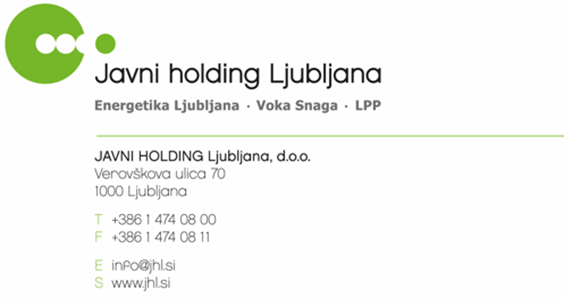 